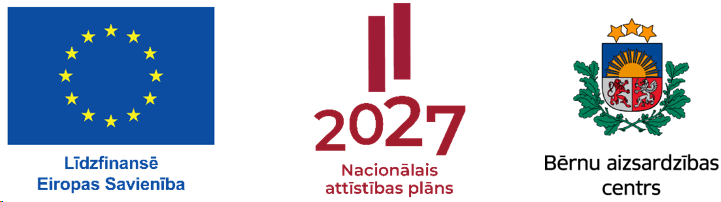 KĀRTĒJĀPROFESIONĀLĀS KOMPETENCES PILNVEIDES PROGRAMMAUN MĀCĪBU METODIKASPECIĀLO ZINĀŠANU APGUVEIBĒRNU TIESĪBU AIZSARDZĪBAS JOMĀBērnu tiesību aizsardzības likuma 5.¹ panta pirmās daļas 1., 3., 4., 8., 10., 12. 13., 16. punktā minētajiem speciālistiem(24 akadēmiskās stundas)2024SAĪSINĀJUMILIETOTO JĒDZIENU SKAIDROJUMSIEVADS	Dokumentu veido:kārtējā (24 a/h), kas sastāv no trīs 8 a/h moduļiem, profesionālās kompetences pilnveides programma un mācību metodika BTAL 5.1 panta pirmās daļas 1.,3.,4.,8.,10. 12.,13., 16. punktā minētie speciālistiem;pielikumi.Profesionālās kompetences pilnveides programma speciālo zināšanu apguvei bērnu tiesību aizsardzības jomā Bērnu tiesību aizsardzības likuma 5.¹ panta pirmās daļas 1., 3., 4., 8., 10., 12. 13., 16. punktā minētajiem speciālistiem (24 a/h).Ievads programmāMācību programma sastāv no 3 moduļiem:[1] bērna labāko interešu principa darbība tiesību piemērošanas praksē;[2] bērna līdzdalības principa darbība tiesību piemērošanas praksē;[3] starpinstitūciju sadarbība bērnu tiesību aizsardzības sistēmā.Katrs modulis sastāv no divām daļām. Pirmajā daļā MG tiek sniegta informācija par jaunākajām izmaiņām tiesību aktos un tiesību piemērošanas praksē, bet otrajā daļā ir trīs tematiskās praktiskās nodarbības, kas ietver apakštēmas un īsu to skaidrojumu.Paredzēts, ka MG apgūst vienu 8 a/h moduli vienu reizi katros 2 gados. Katrai programmai ir metodika, kur noteikta moduļu īstenošanas kārtība epieciešamie resursi programmas realizācijai Informācijas avoti programmas tēmu apguvei ir norādīti programmas noslēgumā, sadaļā “Izmantoto avotu saraksts”.Sekmīgai katra moduļa apguvei MG nepieciešams apmeklēt 100% no katra moduļa klātienes nodarbībām un nokārtot pārbaudes darbu. Pārbaudes darbs sastāv no 12 uzdevumiem, no kuriem 8 ir testa jautājumi (jāatzīmē atbilstošas atbildes) un 4 praktiskie uzdevumi (tiek sniegts praktiskās situācijas apraksts un piedāvāti 3 risinājumi katram no gadījumiem). Lai sekmīgi nokārtotu pārbaudes darbu MG pārstāvim ir jāsniedz 7 pareizas atbildes uz testa jautājumiem un jāatrisina atbilstoši 3 praktiskie uzdevumi. MG pārstāvis var pieļaut vienu kļūdu testa jautājumos un vienu kļūdu praktiskajos uzdevumos, izpildot sekmīgi 10 no 12 uzdevumiem. programmas moduļa noslēguma pārbaudījumā tiek iekļauti jautājumi, kuri saistīti arprogrammas tēmām. Praktiskie uzdevumi ir saistīti ar attiecīgās MG profesionālā darba specifiku.1.modulisModuļa uzdevumi:[1] informēt MG par jaunāko tiesisko regulējumu un tiesību piemērošanas praksi;[2] pilnveidot MG iemaņas bērna labāko interešu izvērtēšanas procesā;[3] attīstīt un pilnveidot MG iemaņas bērna uzklausīšanai un diskriminācijas novēršanai;[4] pilnveidot MG prasmes vardarbīb novēršanai pret bērnu, veicot profesionālos pienākumus.Rezultātā MG:[1] par jaunāko tiesisko regulējumu un tiesību piemērošanas praksi;[2] pilnveidojusi iemaņas bērna labāko interešu principa piemērošanai;[3] pilnveidojusi iemaņas bērna uzklausīšanā un diskriminācijas novēršanā; [4] pilnveidojusi prasmes vardarbības pret bērnu novēršanā.Moduļa daļas1.daļa. Jaunākais tiesiskais regulējums, t.sk. saistībā ar bērna labāko interešu principa ievērošanu (2.5 a/h)Tiesiskais regulējums bērna labāko interešu principa īstenošanai praksē:izmaiņas starptautisko tiesību un nacionālo tiesību normās;izmaiņas politikas attīstības dokumentos; jaunākās judikatūras un prakses apskats.Apskatīti grozījumi galvenajos Latvijai saistošajos starptautiskajos līgumos (piemēram, ) un Latvijas normatīvajos aktos (piemēram, ). Sniegta apkopojoša informācija par jaunākajiem Latvijas, Eiropas Padomes, Eiropas Savienības un ANO politikas attīstības dokumentiem. Aplūkojot jaunākos politikas attīstības dokumentus, izceltas jaunās prioritātes, to saturs, nozīme un pamatojums, prognozējamā ietekme uz tiesiskā regulējuma izmaiņām un MG darbību. Aplūkota Latvijas tiesu un kompetento institūciju, Eiropas Cilvēktiesību tiesas, Eiropas Savienības Tiesas, ANO Bērnu tiesību komitejas un citu ANO institūciju jaunākā prakse. Veidojot pārskatu par praksi, sniegta informācija par jaunāko tiesu un kompetento institūciju atziņām (tēzēm), konkrēto lietu faktiskajiem un tiesiskajiem apstākļiem. Prakses maiņas gadījumā sniegta informācija arī par iepriekšējo praksi, lai uzskatāmāk parādītu prakses maiņas pamatojumu un jaunās prakse saturu.2.daļa. Bērna labāko interešu principa īstenošana praksē (diskusiju grupu tēmas)1.diskusija (1,5 a/h)Bērna intereses un tiesības tikt uzklausītam un paust savu viedokli.Bērna intereses un tiesības nebūt diskriminētam.Speciālista loma ikdienā saskaroties ar vardarbību: tās atklāšana un ziņošanas kārtība.Bērna informēšana par procesiem, kuros bērns būs iesaistīts, saistībā ar ziņojumu par vardarbības gadījumu.Jebkādā ar bērnu saistītā jautājumā (tai skaitā administratīvos, kriminālprocesos un sociālo gadījumu risināšanā) bērnam ir tiesības būt uzklausītam vai nu tieši, vai ar pārstāvja starpniecību, uzklausīšana nozīmē arī bērna viedokļa ņemšanu vērā pieņemot lēmumus. Izvērtējot bērna intereses, jārespektē bērna tiesības brīvi paust savu viedokli visos jautājumos, kas skar bērnu, bērna viedoklim veltot pienācīgu vērību. Saistībā ar bērna interesēm un tiesībām tikt uzklausītam jāņem vērā arī viņa nākotnes spējas, ņemot vērā šādu apsvērumu: jo vairāk bērns zina, ir pieredzējis un saprot, jo vairāk viņa vecākiem, aizbildnim vai citām par viņu tiesiski atbildīgajām personām (tai skaitā lēmumu pieņemšanas procesā) ir jāpāriet no bērna vadības un norādījumiem, pie atgādinājumiem un ieteikumiem, bet vēlāk — pie viedokļu apmaiņas vienlīdzīgās attiecībās. Bērnam nobriestot, viņa viedoklim ir arvien lielāka nozīme viņa interešu izvērtēšanā.Uz ikvienu bērnu cilvēktiesības attiecas vienādi. Uz bērna tiesībām balstīta pieeja ietver to, ka bērniem tiek piedāvāta telpa, kurā viņi varētu paust savas raizes, tiktu atbalstīti un mācīti, ka viņiem ir tiesības un kā tās īstenojamas. Tās realizējamas ikdienas attieksmē, saskarsmē, rīcībā, attiecībās ar bērniem.  Diskriminācija nozīmē jebkuru atšķirību, izstumšanu, ierobežojumu vai priekšroku sniegšanu bērna, viņa vecāku vai aizbildņu rases, ādas krāsas, dzimuma, valodas, reliģiskās piederības, politiskās vai citas pārliecības dēļ, nacionālās, etniskās vai sociālās izcelsmes, mantiskā stāvokļa, veselības stāvokļa vai citu iemeslu dēļ. Ir pieņemami izturēties atšķirīgi, ja tas veicina bērnu vienlīdzību (piemēram, vājredzīgam bērnam papildus laiks Braila raksta izlasīšanai), tomēr jebkādas atšķirības var attaisnot tikai tad, ja tās ir bērn labākajās interesēs.Dažādi vardarbības veidi un to atpazīšana – emocionāla vardarbība, fiziska vardarbība, nolaidība, pamešana novārtā, bērna aprūpes pienākumu nepildīšana, seksuāla izmantošana. Kā savlaicīgi atpazīt un novērst vardarbību, lai neradītu sekas bērna tālākai attīstībai, tai skaitā: fiziskās, emocionālās, sociālās, kognitīvās un uzvedības sekas. Skaidrot MG, kā tās ietekmē bērna dzīves kvalitāti un bērna, kā nākotnes vecāka un personības emocionālo veselību un sociālo funkcionēšanu. Skaidrot jau minētos un citus iemeslus, kuru dēļ vardarbību nedrīkst pieļaut, bet ja tā notikusi, kā to savlaicīgi atklāt, nodrošināt nepieciešamos atbalsta pasākumus bērnam, ievērojot bērna labākās intereses uz attīstību.2.diskusija (1,5 a/h)Bērna interešu izvērtēšana un noteikšana.Atsevišķu bērna interešu vērtējamo aspektu nozīme.Aspektu apsvēršana, izvērtējot bērna intereses.Bērns vecāku domstarpību epicentrā: kā speciālistam rīkoties bērna labākajās interesēs, saglabājot produktīvas attiecības ar abām pusēm.Bērna interešu izvērtēšana ir unikāla darbība, kas jāveic katrā konkrētajā gadījumā, ņemot vērā īpašos apstākļus, kādos atrodas katrs bērns vai bērnu grupa. Šie apstākļi ir saistīti ar attiecīgā bērna vai bērnu individuālajām iezīmēm, tai skaitā: vecumu, dzimumu, brieduma pakāpi, pieredzi, piederību kādai mazākumgrupai, uztveres vai garīgās attīstības traucējumiem, kā arī sociālo un kultūras vidi, kurā attiecīgais bērns vai bērni atrodas. Bērna interešu izvērtēšana jāsāk ar to īpašo apstākļu izvērtēšanu, kuru dēļ bērns ir ne ar ko nesalīdzināms: sākot no īpašām pazīmēm un virzoties uz vispārējām. Piemēram: bērns ir saskāries ar situāciju, kurā nepieciešama viņa šķiršana no ģimenes un ievietošanu ārpusģimenes aprūpē.       Saraksts ar apsveramajiem aspektiem ir sniegts BTAL 6.pant. Tie ir sveramie aspekti, kurus ikviens lēmuma pieņēmējs, kam jānosaka bērna intereses, var iekļaut interešu izvērtējumā.  Šis saraksts nav pilnīgs un aspekti nav uzskaitīti noteiktā hierarhijā, tāpēc nepieciešams apsvērt un ņemt vērā arī citus faktorus, kas ir būtiski katra konkrētā bērna situācijā vai bērnu īpašajos apstākļos. Vērā jāņem visi sarakstā iekļautie aspekti, kas jāapsver, izvērtējot katru situāciju. Vienlaikus jāņem vērā, ka bērna labāko interešu vērtēšanas galvenajam mērķim ir jābūt ANO Bērnu tiesību konvencijā atzīto tiesību pilnīgai īstenošanai un bērna vispusējas attīstības nodrošināšanai.Bērna interešu vērtēšana un svēršana notiek, ņemot vērā: bērna viedokli, bērna identitāti, ģimenes saglabāšanu un attiecību uzturēšanu ar tuviniekiem, bērna drošību, aprūpi un aizsardzību, neaizsargātības stāvokli, tiesības uz veselību un izglītību un citus. Nosakot bērna labākās intereses, jāņem vērā, ka pamatā interešu novērtēšana ir visu, ar bērnu saistīto būtisko aspektu vispārēja izvērtēšana, kurā aspektu svarīgums ir atkarīgs cits no cita. Ne visi aspekti būs vienlīdz svarīgi visos gadījumos, un katrā individuālajā gadījumā šos aspektus var izmantot dažādos veidos. Aspektu saturs noteikti būs atšķirīgs atkarībā no konkrētā bērna un konkrētā gadījuma, pieņemamā lēmuma veida un konkrētajiem apstākļiem, un tāpat atšķirsies arī katra aspekta svarīgums kopējā izvērtējumā.Vecāku domstarpību gadījumos puses savas intereses nereti pauž uzstājīgi un agresīvi, tad īpaša uzmanība ir jāvelta bērna kā ieinteresētās puses labāko interešu ievērošanai. Bērna labāko interešu koncepta izpratne speciālistam palīdz nezaudēt bērna perspektīvu, stingri aizstāvēt bērna tiesības iepretī vecāku vajadzībām. Saskatīt iespējamās manipulācijas pazīmes un spēt ar tām tikt galā. Neiesaistīt bērnu lojalitātes konfliktā. Neizdarīt neapzinātu spiedienu uz bērnu. Spēt vienmēr būt bērna pusē, jo visbiežāk kāda no pusēm nebūs apmierināta ar pieņemtajiem lēmumiem, jo abi vēlas sev labvēlīgus lēmumus un konflikta ietekmē nav spējīgi piekāpties vai vienoties, par to, kas būtu labākais bērnam.  3. diskusija (1,5 a/h)Prakses piemēri un to analīze, vadoties no MG pieredzes un darba rezultātiem iepriekšējā periodā.Attīstāmās prakses un veiksmīgas pieredzes gadījumi.    Riski un neveiksmes bērna labāko interešu principa piemērošanas praksē.Šīs diskusijas mērķis ir aktualizēt konkrētas situācijas, kurās bērna interešu ievērošana var būt īpaši komplicēta. Tie ir gadījumi, kuros nepieciešams izmantot dažādas pieejas un metodes, lai varētu pieņemt lēmumu bērna labākajās interesēs. Atsevišķos gadījumos var rasties šķietamība, ka notikusi bērna labāko interešu aspektu sadursme. Piemēram, no vienas puses ir nepieciešamība saglabāt ģimenes vidi, bet no otras nepieciešamība aizsargāt bērnu no vardarbības. Šādās situācijās aspekti jāapsver, tos savstarpēji salīdzinot, lai rastu risinājumu, kas primāri pasargā bērna tiesības uz dzīvību un veselību. Sverot bērna labāko interešu aspektus, jāņem vērā bērna vecums un brieduma pakāpe. Nosakot bērna brieduma pakāpi, jānovērtē bērna fiziskā, emocionālā, kognitīvā un sociālā attīstība. Interešu izvērtējumā jāņem vērā bērna spējas, kas attīstīsies nākotnē. Tāpēc lēmumu pieņēmējiem, iespēju robežās, būtu jāvairās no neatgriezenisku lēmumu pieņemšanas attiecībā uz bērna nākotni, tā vietā rodot iespēju pieņemt lēmumus, kurus, mainoties apstākļiem, ir iespējams pārskatīt. Lai to veiktu, nepieciešams ne tikai izvērtēt fiziskās, emocionālās, izglītības un citas vajadzības lēmuma pieņemšanas brīdī, bet arī izskatīt iespējamos bērna attīstības scenārijus un veikt to analīzi gan īstermiņā, gan ilgtermiņā. Reizēm pamatots un bērna labākajām interesēm atbilstošs lēmums īstermiņā var likties pietiekami labs, taču ilgtermiņā izrādīties bērnam kaitējošs.2.modulisModuļa mērķis - sniegt MG jaunāko informāciju un pilnveidot prasmes bērna līdzdalības principa īstenošanai.Moduļa uzdevumi:[1] sniegt informāciju par jaunāko tiesisko regulējumu un tiesību piemērošanas praksi;[2] pilnveidot MG iemaņas bērna līdzdalības izvērtēšanas un ieviešanas procesā;[3] pilnveidot MG iemaņas bērna līdzdalības veicināšanai dažādos vecumposmos un situācijās;[4] pilnveidot MG prasmes saskarsmes veidošanai bērna līdzdalības procesa nodrošināšanā.Rezultātā MG:[1] iepazīstināta ar jaunāko tiesisko regulējumu un politikas attīstības dokumentiem; [2] pilnveidojusi prasmes bērna līdzdalības principa piemērošanai;[3] pilnveidojusi iemaņas bērna līdzdalības veicināšanai dažādos vecumposmos un situācijās;[4] pilnveidojusi prasmes saskarsmes veidošanai bērna līdzdalības procesa nodrošināšanā.Moduļa daļas1.daļa. Jaunākais tiesiskais regulējums, t.sk. saistībā ar bērna līdzdalības principa ievērošanu (2,5 a/h)Tiesiskais regulējums bērna līdzdalības principa īstenošanai praksē:izmaiņas starptautisko tiesību un nacionālo tiesību normās;izmaiņas politikas attīstības dokumentos; jaunākās judikatūras un prakses apskats.MG tiek sniegta informācija par galvenajiem tiesību avotiem bērna labāko interešu principa īstenošanai un skaidrotas izmaiņas tiesību aktos. Apskatīti grozījumi galvenajos Latvijai saistošajos starptautiskajos līgumos (piemēram, ANO Bērnu tiesību konvencijā) un Latvijas normatīvajos aktos (piemēram, BTAL). Tiek sniegta informācija par grozījumu saturu, jauno tiesību normu mērķi, grozījumu pamatojumu un ietekmi uz MG darbību. Sniegta apkopojoša informācija par jaunākajiem Latvijas, Eiropas Padomes, Eiropas Savienības un ANO politikas attīstības dokumentiem. Aplūkojot jaunākos politikas attīstības dokumentus, tiek izceltas jaunās prioritātes, to saturs, nozīme un pamatojums, prognozējamo ietekmi uz tiesiskā regulējuma izmaiņām un MG darbību. Aplūkota Latvijas tiesu un kompetento institūciju, Eiropas Cilvēktiesību tiesas, Eiropas Savienības Tiesas, ANO Bērnu tiesību komiteja un citu ANO institūciju jaunākā prakse. Veidojot pārskatu par praksi, tiek sniegta informācija par jaunāko tiesu un kompetento institūciju atziņām (tēzēm), konkrēto lietu faktiskajiem un tiesiskajiem apstākļiem. Prakses maiņas gadījumā tiek sniegta informācija arī par iepriekšējo praksi, lai uzskatāmāk parādītu prakses maiņas pamatojumu un jaunās prakse saturu.2.daļa. Bērna līdzdalības principa īstenošana praksē.1.diskusija (1,5 a/h)Bērna spēja formulēt viedokli.Bērna tiesība brīvi paust viedokli.Jautājumi, kuri bērnu skar vai var skart.Bērna vecums un briedums.Speciālista loma, veidojot saskarsmi ar bērnu un viņa ģimeni, veicinot bērna līdzdalību.Bērnam, kurš ir spējīgs formulēt savu viedokli, ir tiesības tikt uzklausītam. Šāds formulējums nav ierobežojums, bet gan pienākums izvērtēt bērna spējas pēc iespējas plašāk formulēt patstāvīgu viedokli. Tāpēc nav pamata vispārināt un pieņemt, ka bērns nespēj paust savu viedokli. Tieši pretēji, jāvadās no apsvēruma, ka bērns spēj formulēt savu viedokli, un jāatzīst, ka bērnam ir tiesības paust šo viedokli. Bērnam nav pienākuma vispirms pierādīt savas spējas paust viedokli, jo pastāv prezumpcija, ka bērns spēj paust viedokli atbilstoši savam vecumam un briedumam. Tādējādi tiek prezumēts, ka bērns spēj formulēt savu viedokli jau agrā vecumā, pat tad, ja nespēj to formulēt mutvārdos. Tāpēc komunikācijā ar bērniem agrīnā vecumā ir lietojamas saziņas neverbālās formas, tostarp rotaļāšanās, ķermeņa valoda, sejas izteiksme, kā arī zīmēšana un gleznošana, kas ļoti maziem bērniem palīdz parādīt to, ka viņi saprot, kā veic izvēli un kam tieši dod priekšroku. Brīva viedokļa paušana nozīmē to, ka bērns, neviena nepiespiests, var paust savu viedokli un izvēlēties izmantot savas tiesības tikt uzklausītam vai arī izvēlēties nepaust viedokli. Brīva viedokļa paušana nozīmē arī to, ka ar bērnu nedrīkst manipulēt un viņu nedrīkst ietekmēt vai izdarīt uz viņu spiedienu, lai iegūtu informāciju. Tāpēc apstākļiem (gan fiziskiem, gan emocionāliem), kuros bērns pauž savu viedokli ir jābūt tādiem, kuros bērns jūtas drošībā un pasargāts.Bērnam ir jārada apstākļi un iespējas, kuros viņš var paust savu viedokli un tikt uzklausīts visos jautājumos, kas viņu skar, ne tikai tad, kad tiek pieņemts konkrēts lēmums attiecībā uz pašu bērnu, viņa tiesībām vai pienākumiem. Tas norāda uz otru šo tiesību priekšnoteikumu, proti, bērns ir jāuzklausa, ja izskatāmais jautājums viņu jebkādā veidā skar.Bērna viedoklim ir jāpievērš pienācīga uzmanība atbilstoši bērna vecumam un brieduma pakāpei. Šī klauzula attiecas uz bērna spējām, kas ir jānovērtē, lai viņa viedoklim varētu pievērst pienācīgu uzmanību vai viņu varētu informēt par to, kā viņa viedoklis ir ietekmējis procesa rezultātu. Nav pietiekami tikai ar bērna uzklausīšanu, proti, bērna viedoklis ir jāņem vērā, ja bērns ir spējīgs formulēt savu viedokli.MG speciālisti ir tie, kas nodrošina, lai bērna tiesības paust viedokli tiktu īstenotas praksē, turklāt, gan individuālā, gan grupas (kolektīvajā) līmenī. Tātad bērna viedoklis jāuzklausa gan individuāla gadījuma risināšanā, gan plānojot lielāka mēroga pasākumus un pakalpojumus, kas paredzēti bērniem kā sabiedrības grupai.2.diskusija (1,5 a/h)Pasākumi, kas jāveic, lai ievērotu bērna tiesības būt uzklausītam (uzklausīšana, spēju novērtēšana, cik lielā mērā bērna viedoklis ir bijis ņemts vērā) speciālista profesionālajā darbībā. Dažādu speciālistu loma bērna līdzdalības nodrošināšanā.Bērna līdzdalības principa ievērošana un veiksmīgas sadarbības veidošana starp speciālistiem, to nodrošinot.Vai bērna līdzdalība var kaitēt gadījuma norisei un virzībai.Vai ir pieļaujama faktu noklusēšana un, kā speciālistiem preventīvi rīkoties situācijās, kas var radīt kaitējumu bērnam.Kā speciālistiem savstarpēji saskaņot bērna līdzdalības līmeni un formas.Kāds līdzdalības līmenis ir jāpiemēro: no bērna informēšanas līdz bērna vadītai līdzdalībai. Kāds līdzdalības līmenis ir visefektīvākais.Kas ir līdzdalību veicinošie faktori un kā panākt, lai visi individuālajā gadījumā iesaistītie speciālisti tos pielietotu savā profesionālajā darbībā.Lai nodrošinātu bērnu līdzdalību un tiesības būt uzklausītam, tiek prezumēts, ka šī tiesība bez ierobežojuma attiecas uz visa veida ar bērnu saistītiem lēmumiem. Piemēram, attiecībā uz bērniem, kuri nonākuši konfliktā ar likumu vai kuriem piemērotas krimināltiesiskas, administratīvas vai cita veida sankcijas kuri ir fiziskas vai psiholoģiskas vardarbības, seksuālas izmantošanas vai cita nozieguma upuri. Gan tiesvedība, gan administratīvais process var ietvert alternatīvus strīdu izšķiršanas mehānismus, jo īpaši mediāciju, izlīgumu ar starpnieku kriminālprocesā, vai jebkuras citas atjaunojošās justīcijas (angļu val. – restorative justice) metodes. Speciālistiem savos lēmumos, neatkarīgi no to formas vai pieņemšanas procesa, ir jānorāda: kā bērns tika uzklausīts, cik lielā mērā ir ņemts vērā bērna viedoklis un, kā šī lēmuma rezultāts ietekmēs bērnu. Īpaša uzmanība jāpievērš tādiem aspektiem kā informācijas sniegšana bērnam piemērotā veidā, jo vadoties no tās, bērns veidos savu viedokli un paudīs to, kā arī telpu iekārtojumam vai speciālistu apģērbam.Ja bērns vēlas paust savu viedokli, tad viņam ir jāizskaidro, kādā tieši veidā tas ir iespējams: tieši vai ar starpnieka palīdzību (vienlaikus, ievērojot normatīvajos aktos noteikto kārtību). Ja bērns tiek uzklausīts ar starpnieka palīdzību, jāseko tam, lai bērna viedoklis būtu precīzi atainots. Atbilstoši organizēts bērna līdzdalības process: bērna informēšana, uzklausīšana, atgriezeniskās saites sniegšana bērnam, veicina kvalitatīvu un motivētu lēmumu pieņemšanu. Lai to īstenotu, iesaistītajiem speciālistiem, savstarpēji sadarbojoties, ir jāveic pasākumi, lai ievērotu bērna tiesības būt uzklausītam: sagatavošanās; bērna spēju novērtēšana; uzklausīšana; atgriezeniskā saite. Lai aktivizētu bērnu līdzdalību veicinošos faktorus, dažādu nozaru profesionāļiem ir jāapzinās kvalitatīvu lēmumu pieņemšanas priekšrocības bērna tiesību nodrošināšanā. Pamatprasības, lai līdzdalība tiktu īstenota efektīvi:pārskatāmība un informētība: ar bērnu kopā – skaidras iespējas un ierobežojumi;brīvprātība: bērni netiek spiesti līdzdarboties;cieņa: bērni var brīvi paust  viedokli un būt sadzirdēti;bērnam draudzīga pieeja: metodes, paņēmieni un vieta ir bērnam draudzīgi;iekļaujoša pieeja: bērni netiek diskriminēti;droša vide un risku vadība: bērni apzinās savas tiesības un zina, kādā veidā vajadzības gadījumā meklēt un saņemt atbalstu;atbildīga pieeja: ir izstrādāti uzraudzības un novērtēšanas procesi darbam ar bērnu.3.diskusija (1,5 a/h)Prakses piemēri un to analīze.Līdzdalības nozīme.Līdzdalības iespējas un veidi atkarībā no bērna vecuma, brieduma un veselības stāvokļa.Attīstāmā prakse bērna līdzdalības īstenošanā.     Riska faktori un izaicinājumi bērna līdzdalības nodrošināšanā.      Kopš ANO Bērnu tiesību konvencijas ratifikācijas, nodrošināt bērnu līdzdalību lēmumu pieņemšanā ir katra speciālista profesionālais pienākums, tai skaitā, nodrošināt bērna interesēm atbilstošu lēmumu pieņemšanu gan valsts un pašvaldību līmenī, gan tiesas procesos, gan dažādu tiesas nolēmumu izpildē. Jāņem vērā, ka bērna tiesības tikt uzklausītam un līdzdarboties lēmumu pieņemšanā, ir cieši saistītas ar bērna labāko interešu principa īstenošanu, kas nodrošina bērnam kā tiesību subjektam pamata tiesības. Bērnu līdzdalības princips ir saistīts arī ar citiem nozīmīgiem bērnu tiesību aizsardzības principiem un to praktisko ieviešanu, proti, tiesības netikt diskriminētam, tiesības uz dzīvību, izdzīvošanu un attīstību, primāro apsvērumu - bērna interesēm, tiesībām uz vārda brīvību, tiesībām uz informāciju un citām.Bērna līdzdalības nodrošināšanā, var rasties dažādi šķēršļi un izaicinājumi, piemēram, zināšanu un prasmju trūkums. Proti, speciālisti ir jāsagatavo, viņiem ir jāizkopj prasmes, lai varētu efektīvi sekmēt bērnu līdzdalību. Piemēram, prasme klausīties bērnos, sadarboties ar bērniem un efektīvi iesaistīt viņus, ņemot vērā viņu vecumu un briedumu. Riskus līdzdalības  rada attīstāmās prakses nepārzināšana, slikta procesu pārskatāmība, brīvprātības principa neievērošana, cieņas trūkums attiecībā uz bērna viedokli. Kā arī neizpratne par kādiem tieši jautājumiem ir jāizzina bērna viedokli, bērniem draudzīgas vides un metožu trūkums, drošu un atbilstošu apstākļu nodrošināšana, jo atsevišķos gadījumos sava viedokļa paušana var būt saistīta ar riskiem. Pieaugušie ir atbildīgi par bērniem, ar kuriem viņi strādā, un tāpēc  ir jāveic visi piesardzības pasākumi, lai pēc iespējas samazinātu risku, ka bērni savas līdzdalības dēļ saskaras ar vardarbību, tiek izmantoti vai piedzīvo citas negatīvas sekas. Tāpēc nepieciešama prasme nodrošināt atgriezenisko saiti, proti, ikvienā izpētes vai konsultatīvajā procesā bērni ir jāinformē par to, kā viņu viedoklis ir bijis interpretēts un izmantots. Lai prakse būtu efektīva un sasniegtu tai noteiktos mērķus, nepieciešama regulāra informācijas apmaiņa starp iesaistītajiem speciālistiem, kuri strādā ar līdzdalības principa piemērošanu dažādās ar bērna tiesībām saistītās praktiskās situācijās un, analizējot praksi, identificētu metodes, kuras ir attīstāmas tālāk.   Bērna briedumam ir nozīme līdzdalības nodrošināšanā. Bērnam nav obligāti jābūt vispusīgām zināšanām par visiem tā jautājuma aspektiem, kas viņu skar, bet ir jābūt pietiekamai izpratnei, lai spētu atbilstoši formulēt savu viedokli konkrētajā jautājumā. Bērna vecumu nevar izmantot kā kritēriju tam, lai novērtētu viņa viedokļa nozīmību. Bērna saprašanas līmenis var nebūt saistīts ar viņa bioloģisko vecumu. Bērna spēju formulēt viedokli palīdz veidot informācija, pieredze, vide, sabiedrības un kultūras perspektīvas, kā arī atbalsta apmērs. Tāpēc bērna viedoklis ir jāvērtē katrā gadījumā atsevišķi. Brieduma pakāpe ir spēja saprast un novērtēt konkrēta jautājuma ietekmi. Jo konkrētā jautājuma rezultātam ir lielāka ietekme uz bērna dzīvi, jo svarīgāk atbilstoši novērtēt attiecīgā bērna brieduma pakāpi. Bērnam ir tiesības saņemt palīdzību un padomus, ar ko ir jākompensē bērna zināšanu, pieredzes un izpratnes trūkums un kuru ierobežo bērna attīstības pakāpe.3.modulisModuļa mērķis – sniegt MG jaunāko informāciju un pilnveidot prasmes starpinstitūciju sadarbības veicināšanā.Moduļa uzdevumi:[1] informēt MG par jaunāko tiesisko regulējumu un tiesību piemērošanas praksi;[2] pilnveidot MG iemaņas starpinstitūciju sadarbībā;[3] sniegt iemaņas starpinstitūciju sadarbības veidošanā dažādās situācijās;[4] pilnveidot MG prasmes iniciēt un vadīt, kā arī pilnvērtīgi piedalīties citu iniciētajās un vadītajā starpinstitūciju sanāksmēs;[5] trenēt MG spēju pieņemt un akceptēt dažādu institūciju mērķus, prioritātes un profesionālo lomu.Rezultātā MG:[1] informēta par jaunāko tiesisko regulējumu un politikas attīstības dokumentiem;[2] pilnveidojusi savas prasmes starpinstitūciju sadarbībā;[3] pilnveidojusi iemaņas starpinstitūciju sadarbības veidošanā dažādās situācijās;[4] pilnveidojusi prasmes iniciēt un vadīt, kā arī pilnvērtīgi piedalīties citu iniciētajās un vadītajās starpinstitūciju sanāksmēs;[5] .Moduļa daļas1.daļa. Jaunākais tiesiskais regulējums, t.sk saistībā ar starpinstitūciju sadarbību bērnu tiesību aizsardzības jomā (2.5 a/h)Tiesiskais regulējums starpinstitūciju sadarbības īstenošanai praksē:[1] izmaiņas starptautiskās, nacionālās tiesību normās;[2] izmaiņas politikas attīstības dokumentos; [3] jaunākās judikatūras un prakses apskats. Tiek aplūkoti no spēkā esošie normatīvie akti. Apskatīti grozījumi galvenajos Latvijai saistošajos starptautiskajos līgumos (piemēram, ANO Bērnu tiesību konvencijā) un Latvijas normatīvajos aktos (piemēram, BTAL un iesaistīto MG speciālistu saistošajos normatīvajos aktos). Tiek sniegta informācija par grozījumu saturu, jauno tiesību normu mērķi, grozījumu pamatojumu un ietekmi uz MG darbību. Sniegta apkopojoša informācija par jaunākajiem Latvijas, Eiropas Padomes, Eiropas Savienības un ANO politikas attīstības dokumentiem. Aplūkojot jaunākos politikas attīstības dokumentus, tiek izceltas jaunās prioritātes, to saturs, nozīme un pamatojums, prognozējamo ietekmi uz tiesiskā regulējuma izmaiņām un MG darbību. Veidojot pārskatu par praksi, tiek sniegta informācija par jaunāko tiesu un kompetento institūciju atziņām (tēzēm), konkrēto lietu faktiskajiem un tiesiskajiem apstākļiem. Prakses maiņas gadījumā tiek sniegta informācija arī par iepriekšējo praksi, lai uzskatāmāk parādītu prakses maiņas pamatojumu un jaunās prakse saturu.2.daļa. Starpinstitūciju sadarbības praktiskie aspekti1.diskusija (1,5 a/h)Institūciju kompetences robežas starpinstitūciju sadarbībā.Starpinstitūciju sadarbība vairāku līmeņu sadarbības grupās un darba organizācijas aspekti.Saistība starp lietas vadību vienas iestādes kompetences ietvarā un sadarbību starp dažādām iestādēm.Sadarbības grupa darbojas kā konsultatīva koleģiāla platforma nolūkā sekmēt efektīvu institūciju savstarpēju sadarbību bērnu tiesību aizsardzībā konkrētas pašvaldības ietvaros, kā arī darbu ar bērnu un ģimeni katra iesaistītā institūcija veic un lēmumus pieņem atbilstoši savai kompetencei. Sadarbības grupu galvenais uzdevums ir nodrošināt platformu, kuras ietvaros starp iesaistītajām institūcijām notiek regulāra informācijas apmaiņa gan par sadarbību, gan par individuālajiem un aktuāliem gadījumiem. Īstenojot sadarbību, kopīgais darbs ir mērķtiecīgāks, atbilstoši vienotai izpratnei par saskaņotu un koordinētu katras institūcijas rīcību ar bērnu un ģimeni. Ministru kabineta noteikumi (turpmāk šajā programmā - noteikumi) nosaka, ka katrs sadarbības grupas dalībnieks lēmumus par jautājumiem, kas tiek izskatīti sadarbības grupā, pieņem atbilstoši savai kompetencei. Noteikumos definēti sadarbības grupas uzdevumi, kuri faktiski ietver divu veidu uzdevumus, proti: a) individuālu gadījumu izskatīšanu saistībā ar iespējamiem bērna tiesību pārkāpumiem un b) jautājumus, kas saistīti ar bērnu tiesību attīstību, tai skaitā – situācijas analīzi bērnu tiesību aizsardzības jomā, priekšlikumu bērnu tiesību aizsardzības programmas izstrādei; priekšlikumu izstrādi normatīvo aktu pilnveidei un sadarbības uzlabošanai bērnu tiesību aizsardzības jomā kopumā; kā arī sabiedrības informēšanu par bērnu tiesību jomas aktualitātēm. Ņemot vērā šos uzdevumus, virknē pašvaldību ir izveidotas divu līmeņu sadarbības grupas, kur sadarbības grupa strādā ar uzdevumiem, kas minēti augstāk punktā b., bet individuālos gadījumus risina sadarbības grupa, kuras ietvarā sadarbojas dažādu nozaru speciālisti, kuri savus pienākumus veic konkrētās pašvaldības teritorijā. Ja sadarbības grupas dalībnieks, veicot savus profesionālos pienākumus, konstatē bērna tiesību pārkāpumus, kuru risināšanā nepieciešama vairāku iestāžu sadarbība, viņš var rosināt šī jautājuma izskatīšanu sadarbības grupā, tai skaitā rosināt organizēt sadarbības grupas sanāksmi iestādē, kurā veic savus profesionālos pienākumus.Bērnu tiesību aizsardzība un vardarbības pret bērnu novēršana ir atbildīgs uzdevums ikvienai institūcijai, kas savā ikdienā saskaras ar bērniem. Katras iesaistītās institūcijas atšķirīgie mērķi, funkcijas, kompetence un uzdevumi nereti šo sadarbību nopietni apgrūtina. Runājot par sadarbību, mēs varam izšķirt divas idejiski līdzīgas, bet pēc uzdevumiem un mērķiem nedaudz atšķirīgas sadarbības formas – starpprofesionālā un starpinstitūciju sadarbība. Tātad, domājot par starpprofesionālo sadarbību, piemēram, izglītības iestādē, ir jāspēj sadarboties kā pedagogiem tā administrācijai, kā tehniskajiem darbiniekiem tā atbalsta personālam. Sadarbībai ir jābūt strikti noteiktai gan šo mazo grupu iekšienē (pedagogs ar pedagogu), gan starp grupām, piemēram, skolas dārzniekam vai kurinātājam ir jābūt zināmai skaidrai rīcības shēmai, kā nodot informāciju pedagogiem un administrācijai, ja ir pamanīta, piemēram, kāda vardarbības epizode bērnu starpā. Apskatot ikvienas iesaistītās institūcijas komandu, kā bērna labāko interešu un līdzdalības īstenotājus, iestādes vadītājam ir jāiedrošina darbiniekus vispirms vēlēties uzņemties atbildību par to, ko viņi redz un dzird savā ikdien ar bērniem. , ka vērojot bērnu uzvedību un sacīto, ļoti daudzas lietas ieraudzīt un novērst jau preventīvi. Tāpat vadītājam ir jāiedrošina vērsties pēc palīdzības un ikdienā  vardarbības pret bērnu gadījumus. Tāpēc būtisks aspekts ir veicināt vienotu izpratni un zināšanas par vardarbību, tās pazīmēm un sekām un vienoties par iekšējiem iestādes vai institūcijas sadarbības algoritmiem. āspēj šīs situācijas identificēt un atbilstoši savai vietai un lomai komandā zin rīcības algoritmu, kam jāseko. Reaģēt atbilstoši situācijai un normatīvajam regulējumam ir vēl viens nozīmīgs profesionālu komandu raksturojošs lielums. Atbilstoša un pārliecinoša pirmā reakcija uz notikušo var būt izšķiroša vardarbības gadījumu tālākā novēršanā. Nāksolis ir atbildīgi iesaistīties situācijas risināšanā, savas kompetences ietvaros, un palīdzēt sagatavot nepieciešamo ziņojumu, informāciju, veikt novērojumus par bērnu un viņa ģimeni. Speciālistam, kas savā ikdienas darbā ir saskāries ar konkrēto bērnu vai viņa ģimenes locekļiem, ir kādi novērojumivardarbības atklāšanas sākumā tiem nereti ir izšķiroša loma. Te svarīgi, lai novērojumi būtu kritiski un objektīvi, pēc iespējas izslēdzot subjektīvu skatījumu un nepārbaudītu informāciju (pārreaģēt), kas bērnam varētu kaitēt. Labi funkcionējoša komanda šādas kļūdas pieļauj daudz retāk. Lai komanda būtu spējīga atklāt iespējamo pāridarījumu un atbilstoši izvērtēt bērna un ģimenes individuālo situāciju, ievērojot bērna labākās intereses, ir būtiski orientēties normatīvajos aktos un bērnu tiesību aizsardzības sistēmā. Lai komandas iekšienē sadarbība būtu harmoniska un atbilstoša ir svarīgi saprast un respektēt citu speciālistu kompetenci un atbildības jomas. No BTAL 6. panta izriet, ka dažādas institūcijas – bāriņtiesas, pašvaldību sociālie dienesti, pašvaldības vai Valsts policija, izglītības iestādes, bērnu aprūpes iestādes, ārstniecības iestādes un citas institūcijas – savā starpā sadarbojas. Dažām no minētajām institūcijām sadarbība ir noteikta dažādos tiesību aktos, bet tomēr virknē situāciju, kas saistītas ar sociālo un izglītības jomas darbu vai bērnu tiesību pārkāpumu prevencijas jomu, sadarbības formas nav tik skaidri noteiktas. Taču balstoties uz BTAL noteikto un pamatojoties uz bērna labāko interešu principu, starpinstitucionālo sanāksmi var iniciēt ikviena no iesaistītajām institūcijām, lai efektīvāk realizētu bērna tiesību aizsardzību, novērstu bērna iespējamu viktimizāciju, nepārkāptu savas kompetences robežas, iegūtu vienotu skatījumu ar citām iesaistītajām institūcijām, k arī vienotos par mērķtiecīgu un koordinētu sadarbību ar konkrēti veicamiem uzdevumiem, ievērojot konfidencialitāti.Organizējot starpinstitūciju sanāksmi būtiski izprast mērķi, aicināt gadījuma risināšanā iesaistītās personas; būtiski ņemt vērā katra iesaistītā speciālista lomu. Starpinstitūciju tikšanās gaita ir jāprotokolē, sanāksmei ir nepieciešama koordinēta vadība, ievērojot tai atvēlēto laiku un dodot iespēju izteikties ikvienai pieaicinātajai pusei; nepieciešams kopīgi vienoties par uzdevumiem un nākamajiem soļiem. Būtiski pēc sanāksmes visas iesaistītās puses iepazīstināt ar sagatavoto protokolu.  2. diskusija (1,5 a/h)Sadarbības grupas darba organizācijas aspekti pašvaldībā (nolikums, vadība, dalība, iestāžu iesaiste).Sadarbības grupas norises plānošana, iespējamie darbības veidi, speciālistu pieredze.Atsevišķu speciālistu loma un nozīme sadarbības grupā.Atbalsts speciālistiem starpinstitūciju sadarbībā. Starpinstitūciju sadarbības formas, dalībnieki, mērķi un līderi.Starpinstitūciju sadarbībai svarīga dokumentācija, rīcības plāni, lēmumi, to īstenotāji un kontroles mehānismi.Ministru kabineta noteikumi Nr.545 “Noteikumi par institūciju sadarbību bērnu tiesību aizsardzībā”, kuri nosaka valsts un pašvaldību institūciju un nevalstisko organizāciju sadarbības organizēšanu un kārtību, kādā īstenojama bērnu tiesību aizsardzība. Faktiski ar noteikumu spēkā stāšanos pašvaldībās tika izveidotas sadarbības grupas bērnu tiesību aizsardzībai, kuras darbojās vienā novadā vai republikas pilsētā, bet tika dota iespēja izveidot vairākas sadarbības grupas vienā pašvaldības teritorijā vai vairākas pašvaldības varēja izveidot vienu kopīgu sadarbības grupu.2023.gada 20. aprīlī tika pieņemti grozījumi BTAL, ietverot virkni jaunu tiesību normu, ar kurām ieviesta starpinstitucionālās sadarbības programma "Bērna māja", lai sniegtu atbalstu vardarbībā cietušiem bērniem un viņu nevardarbīgajiem tuviniekiem, kā arī lai nodrošinātu iespēju veikt kriminālprocesuālās darbības saskaņā ar bērna tiesību principiem. Tādējādi sadarbība starp institūcijām un dažādu nozaru speciālistiem tika tiesiskā formā papildināta ar jaunu praktiskās piemērošanas formu. 2023.gada 24.oktobrī pieņemti Ministru kabineta noteikumi Nr.608 “Kārtība, kādā tiek īstenota starpinstitucionālās sadarbības programma "Bērna māja"”, kas nosaka kārtību, kādā tiek organizēta programmas īstenošana, sniegti pakalpojumi un veiktas starpinstitucionālās sadarbības procedūras, kā arī nosaka personas datu apstrādes apjomu un kārtību.3.diskusija (1,5 a/h)Prakses piemēri un to analīze. Speciālists kā starpinstitūciju sadarbības sanāksmes iniciators.Atbildība par bērna un viņa ģimenes konfidencialitātes ievērošanu individuālā gadījuma koleģiālā risināšanā.Attīstāmā prakse starpinstitūciju sadarbībā.Riska faktori un izaicinājumi starpinstitūciju sadarbībā.Šīs diskusijas mērķis ir aktualizēt konkrētas situācijas, kurās bērna interešu nodrošināšana var būt īpaši komplicēta un prasīt no MG izmantot dažādas pieejas un metodes, lai varētu pieņemt bērnam vajadzībām un interesēm atbilstošāku lēmumu. Lai veicinātu MG diskusiju, kurā ir iespēja dalīties ar pieredzi, tiek sniegts konkrēts risināmās situācijas apraksts. MG uzdevums ir risināt uzdevumu ar tajā ietverto situāciju aprakstu, atbildēt uz uzdotajiem jautājumiem. Situāciju risināšanas gaitā, izmantot savu profesionālo pieredzi. MG, veicot šo uzdevumu, sniegta iespēja nonākt pie atziņām, kuras veicina attīstāmās prakses identificēšanu.Izmantoto avotu sarakstsGrāmatas, periodika un pētījumiSebre S., Miltuze A. Attīstības psiholoģija. Cilvēka attīstība visas dzīves garumā. Zvaigzne ABC, 2022.Pērvisa K., Kross D., Sanšaina V. Bērns jaunā ģimenē. Zvaigzne ABC, 2018.Lendija S., Ozola E. Bērna emocionālā audzināšana. Rasa ABC, 2004. Linkolna T. Bērna audzināšana. No dzimšanas cauri pusaudža gadiem. Avots, 2004.Reņģe V. Sociālā psiholoģija. Zvaigzne ABC, 2002.Kucina I. Bērnu pārrobežu nolaupīšanas civiltiesiskie aspekti. Bērns starp vecākiem un valstīm. Tiesu namu aģentūra, 2020.Leiendekers A. Šķiršanās: Pārdomas, pieredze, padomi. Jumava, 2017. Rokasgrāmata darbam ar vardarbībā cietušiem bērniem. SIA “White Cat”, 2010.Boulbijs Dž. Drošais pamats. Vecāku un bērnu savstarpējā pieķeršanās – cilvēka veselīgas attīstības priekšnoteikums. Rasa ABC, 1998. Bankrofts L. Kāpēc viņš tā dara? Zvaigzne ABC, 2020.Crisci G., Lay M., Lowenstein L. Paper Dolls and Paper Planes. Therapeutic Exercises for Sexually Traumatized Children, 1998. Berlande G. Nolēmumu izpildīšana lietās, kas izriet no saskarsmes tiesībām. Jurista Vārds, 16.06.2020., Nr. 24/25 (1134/1135), 43.-48.lpp.Blūmiņa L. Rīkojums par bērna atgriešanu – starptautisks instruments vecāku tiesību un bērnu interešu īstenošanai. Jurista Vārds, 16.06.2020., Nr. 24/25 (1134/1135), 20.-24.lpp.Celmiņa I., Daugule D. Saskarsmes tiesību īstenošanas problemātika. Jurista Vārds, 19.11.2019., Nr. 46 (1104), 10.-24.lpp.Ceļmale L. Bērna labāko interešu princips un tā piemērošana praksē. Jurista Vārds, 06.06.2017., Nr. 24 (978), 20.-23.lpp.Daugule D. Bērna labākās intereses. Jurista Vārds, 08.06.2021., Nr. 23 (1185), 12.-13.lpp.Henzele L. Par bērna viedokli saskarsmes tiesību īstenošanā. Jurista Vārds, 16.06.2020., Nr. 24/25 (1134/1135), 41.-43.lpp.Jugane-Lintere B., Strakše S., Vainovskis M., Krasnogolovs A., Stepanovs J., Bahs J., Krūmiņa A. Bērnu nolaupīšanas civiltiesiskie aspekti: tiesību piemērošanas izaicinājumi. Jurista Vārds, 30.03.2021., Nr. 13 (1175), 19.-23.lpp.Jumakova A., Celmiņa I., Upena L. Latvijas valstspiederīgo bērnu interešu aizsardzības aspekti ārvalstīs. Jurista Vārds, 30.05.2023., Nr. 22 (1288), 24.-28.lpp.Jumakova A., Celmiņa I., Upena L. Latvijas valstspiederīgo bērnu interešu aizsardzības aspekti ārvalstīs. Jurista Vārds, 30.05.2023., Nr. 22 (1288), 24.-28.lpp.Kāpiņa L., Šavdina J. Bērna labāko interešu principa nodrošināšana mediācijā. Jurista Vārds, 16.06.2020., Nr. 24/25 (1134/1135), 58.-62.lpp.Krasanova A. Bērna, kas cietis no vardarbības, tiesības saņemt efektīvu un savlaicīgu juridisko palīdzību. Jurista Vārds, 06.08.2019., Nr. 31 (1089), 18.-21.lpp.Kronberga I. Bērna labāko interešu principa realizācija praksē. Jurista Vārds, 07.01.2020., Nr. 01 (1111), 52.-56.lpp.Kronberga I. Kā uzlabot bērnu tiesību aizsardzību Latvijā. Jurista Vārds, 16.06.2020., Nr. 24/25 (1134/1135), 8.-10.lpp.Kronberga I., Litvins G., Zavadskis A. Starpinstitūciju sadarbību bērnu tiesību aizsardzībā. Latvijas Tiesnešu mācību centrs, 2020.Kronberga I., Sīle S., Valters M. Bērnu emocionālais traumatisms atkārtotas ārpusģimenes aprūpes maiņas gadījumos. Latvijas Tiesnešu mācību centrs, 2020.Krūmiņa V., Zemīte K. Tiesvedību mijiedarbība bērnu tiesību aizsardzības strīdos. Jurista Vārds, 16.06.2020., Nr. 24/25 (1134/1135), 11.-15.lpp.Kucina I. Piezīmes par Latvijas tiesu lēmumiem K. Misānes civillietās par bērna atgriešanu no Latvijas uz Dienvidāfriku. Jurista Vārds, 16.06.2020., Nr. 24/25 (1134/1135), 38.-40.lpp.Kucina I., Celmiņa I., Papsujevičs M. Institūciju un sabiedrības pienākumi bērnu tiesību aizsardzībā. Jurista Vārds, 08.06.2021., Nr. 23 (1185), 15.-19.lpp.Latvijas Republikas Satversmes komentāri. VIII nodaļa. Cilvēka pamattiesības.” Latvijas Vēstnesis, 2011.Laure M. Briseles IIter regula – jauns starptautisko privāttiesību instruments ģimenes tiesību jomā. Jurista Vārds, 18.10.2022., Nr. 42 (1256), 14.-20.lpp.Levits E., Ziemele I., Leimane-Veldmeijere I., Garsvāne S., Mits M., Kamenska A., Muižnieks N., Spale A., Tāre I. Cilvēktiesības pasaulē un Latvijā. Inetas Ziemeles zinātniskā redakcijā. Otrais papildinātais izdevums. Rīga: Tiesu namu aģentūra, 2021.Peņkovska S. Bērna administratīvā atbildība. Jurista Vārds, 08.06.2021., Nr. 23 (1185), 13.-14.lpp.Smiltēna A. Parens patriae doktrīna – valsts intervence bērna labākajās interesēs. Jurista Vārds, 30.03.2021., Nr. 13 (1175), 24.-27.lpp.Vainovskis M., Medne L., Bitāne B. Pārrobežu lietas par bērnu prettiesisku pārvietošanu vai aizturēšanu: aktuālie prakses jautājumi. Jurista Vārds, 16.06.2020., Nr. 24/25 (1134/1135), 24-34.lpp.Zemīte K. Nepilngadīgās personas (bērna) viedokļa noskaidrošana. Jurista Vārds, 15.12.2020., Nr. 50 (1160), 43.-51.lpp.Zemīte K. Secinājumi pēc ECT sprieduma par vecāka saskarsmes tiesībām ar bērnu. Jurista Vārds, 30.05.2023., Nr. 22 (1288), 24.-27.lpp.Atkinson, M., Doherty, P. and Kinder, K. Multi-agency working: models, challenges and key factors for success’, Journal of Early Childhood Research, Vol. 3, Issue 1, 2007, p. 7–17.Carmel Duggan, Carmel Corrigan. A literature review of inter-agency work with particular focus on children’s services. WRC Social and Economic Consultants Ltd., 2009. Cvejić Jančić O. The Rights of the Child in a Changing World 25 Years After The UN Convention on the Rights of the Child. Springer International Publishing, 2015.Desmet E., Brems E., Vandenhole W. Children's Rights Law in the Global Human Rights Landscape Isolation, Inspiration, Integration? Taylor & Francis, 2017.Dunkel F., Grzywa-Holten J., Horsfield P. Restorative justice and mediation in penal matters. A stock-taking of legal issues, implementation strategies and outcomes in 36 European countries, Vol.2. Forum Verlag Godesberg: 2015.Earner I., Telitsyna A. The Development of Child Protection Systems in the Post-Soviet States. A Twenty Five Years Perspective. Child Maltreatment. Contemporary Issues in Research and Policy. Volume 12. Springer, 2021.Feinstein R.E., Connelly J.V., Feinstein M.S. Integrating behavioral health and primary care, Oxford University Press, 2017, p.47.-50. Kelleher P. and Kelleher C. Inter-agency work in Ireland. Unpublished report for West Tallaght CDI, 2005.Kucina I. Bērnu pārrobežu nolaupīšanas civiltiesiskie aspekti. Bērns starp vecākiem un valstīm. Rīga: Tiesu namu aģentūra, 2020, 148. lpp.Marrus E., Laufer-Ukeles P. Global Reflections on Children’s Rights and the Law 30 Years After the Convention on the Rights of the Child. Taylor & Francis, 2021.Sloth-Nielsen J., Liefaard T. The United Nations Convention on the Rights of the Child. Taking Stock After 25 Years and Looking Ahead. Brill, 2016.Stalford H., Iusmen I. The EU as a Children’s Rights Actor. Law, Policy and Structural Dimensions. Verlag Barbara Budrich, 2015.Vandenhole W., Türkelli G.Z., Lembrechts S. Children's Rights. A Commentary on the Convention on the Rights of the Child and its Protocols. Edward Elgar Publishing, 2019.Walsh J., Craig S. and McCarthy D. Local Partnerships for Social Inclusion, Dublin, Combat Poverty Agency, 1998.Vaghri, Z., Zermatten, J., Lansdown, G., Ruggiero, R. eds. Monitoring State Compliance with the UN Convention on the Rights of the Child An Analysis of Attributes. Springer, 2022.Latvijas normatīvie aktiLatvijas Republikas Satversme. Latvijas Vēstnesis, 01.07.1993., Nr. 43.Civillikums. Valdības Vēstnesis, 20.02.1937., Nr. 41.Bērnu tiesību aizsardzības likums. Latvijas Vēstnesis, 19.07.1998., Nr. 199/200. Civilprocesa likums. Latvijas Vēstnesis, 03.11.1998., Nr. 326/330.Pašvaldību likums. Latvijas Vēstnesis, 04.11.2022., Nr.215.Bāriņtiesu likums. Latvijas Vēstnesis, 07.07.2006., Nr. 107.Izglītības likums. Latvijas Vēstnesis, 17.11.1998., Nr.343/344. Invaliditātes likums. Latvijas Vēstnesis, 09.06.2010., Nr. 91.Ministru kabineta 2006.gada 19.decembra noteikumi Nr. 1037 "Bāriņtiesu darbības noteikumi". Latvijas Vēstnesis, 29.12.2006., Nr. 207.Ministru kabineta 2017. gada 12. septembra noteikumi Nr. 545 "Noteikumi par institūciju sadarbību bērnu tiesību aizsardzībā". Latvijas Vēstnesis, 14.09.2017., Nr. 183.Ministru kabineta 2018. gada 26. jūnija noteikumi Nr. 354 "Audžuģimenes noteikumi". Latvijas Vēstnesis, 29.06.2018., Nr.129.Ministru kabineta 2009. gada 22. decembra noteikumi Nr. 1613 "Kārtība, kādā nepieciešamo palīdzību sniedz bērnam, kurš cietis no prettiesiskām darbībām". Latvijas Vēstnesis, 30.12.2009., Nr. 205.Sociālo pakalpojumu un sociālās palīdzības likums. Latvijas Vēstnesis,19.11.2002., Nr.168.Ministru kabineta 2012.gada 16.oktobra noteikumi Nr.709 “Noteikumi par pedagoģiski medicīniskajām komisijām”.Ministru kabineta 2018.gada 26.jūnija noteikumi Nr. 355 “Ārpusģimenes aprūpes atbalsta centra noteikumi”.Eiropas Savienības un starptautiskie normatīvie aktiEiropas Savienības Pamattiesību harta. OV C 202/389, 2016.Eiropas Parlamenta un Padomes Direktīva (ES) 2016/800 par procesuālajām garantijām bērniem, kuri ir aizdomās turētie vai apsūdzētie kriminālprocesā. OV L 132/1, 2016.Apvienoto Nāciju organizācijas 20.11.1989. Bērna tiesību konvencija. Latvijas Vēstnesis, 28.11.2014.., Nr. 237.Eiropas Cilvēka tiesību un pamatbrīvību aizsardzības konvencija. Latvijas Vēstnesis, 30.12.2009., Nr.205.General comment no. 12 (2009), The right of the child to be heard (un.org).Eiropas sociālā harta. Latvijas Vēstnesis,  18.12.2001., Nr.183.Convention on the Protection of Children against Sexual Exploitation and Sexual Abuse (Lanzarote Convention). Council of Europe, 25.10.2007.Convention for the Prevention of Torture and Inhuman or Degrading Treatment or Punishment. The Council of Europe, 26.11.1987.Convention on Preventing and Combating Violence against Women and Domestic Violence (Istanbul Convention). The Council of Europe, 11.05.2011.Convention on Action against Trafficking in Human Beings. The Council of Europe, 16.05.2005.Convention on Cybercrime (Budapest Convention). The Council of Europe, 23.11.2001.Convention for the Protection of Individuals with regard to Automatic Processing of Personal Data. The Council of Europe, 28.01.1981.Convention on the Exercise of Children's Rights. The Council of Europe, 25.01.1996.United Nations Standard Minimum Rules for Non-custodial Measures (the Tokyo Rules). General Assembly resolution 45/110. Pieņemta 14.12.1990.United Nations Rules for the Protection of Juveniles Deprived of their Liberty. General Assembly resolution 45/113. Pieņemts 14.12.1990.United Nations Standard Minimum Rules for the Administration of Juvenile Justice ("The Beijing Rules").  Pieņemts 29.11.1985.Politikas vai prakses attīstības dokumentiBērnu, jaunatnes un ģimenes attīstības pamatnostādnes 2022.-2027. gadam. Labklājības ministrija, 21.12.2022.Izglītības attīstības pamatnostādņu 2021.–2027. gadam „Nākotnes prasmes nākotnes sabiedrībai” rīcības plāns 2021.–2023. gadam. Izglītības un zinātnes ministrija, 03.11.2022.Sabiedrības veselības pamatnostādnes 2021. - 2027. gadam, Veselības ministrija, 26.05.2022.Latvijas Nacionālais attīstības plans 2021.-2027. gadam, Pārresoru koordinācijas centrs, 02.07.2020.Rokasgrāmata bāriņtiesām – 1.sējums. Valsts bērnu tiesību aizsardzības inspekcija, 2023.Rokasgrāmata bāriņtiesām – 2.sējums. Valsts bērnu tiesību aizsardzības inspekcija, 2023.Rokasgrāmata bāriņtiesām – 3.sējums. Valsts bērnu tiesību aizsardzības inspekcija, 2023.Rokasgrāmata bāriņtiesām – 4.sējums. Valsts bērnu tiesību aizsardzības inspekcija, 2023.Rokasgrāmata bāriņtiesām – 5.sējums. Valsts bērnu tiesību aizsardzības inspekcija, 2023.Metodiskie ieteikumi bāriņtiesām par aizgādnības lietu jautājumiem. Valsts bērnu tiesību aizsardzības inspekcija, 2022.Kronberga I., Litvins G. Starpinstitūciju sadarbība bērnu tiesību aizsardzībai pašvaldībās. Metodiskās vadlīnijas. Latvijas Tiesnešu mācību centrs, 2021.Kronberga I., Litvins G.  Bāriņtiesu prakses metodiskās vadlīnijas bērnu un aizgādnībā esošu personu mantisko interešu aizsardzībā. Metodiskās vadlīnijas. Latvijas Tiesnešu mācību centrs, 2021.Council Of Europe Strategy For The Rights Of The Child (2022-2027). Council of Europe, 2022.Guide for Children and Young People to the Council of Europe Strategy for the Rights of the Child (2022-2027). Council of Europe, 2022.Handbook on European law relating to the rights of the child - 2022 edition. Council of Europe, 2022.Council of Europe, Committee of Ministers (2020).Youth sector strategy 2030 - Youth (coe.int). 22 January 2020Child-friendly justice (europa.eu)UNICEF, Innocenti Research Centre (2013), Championing children’s rights: A global study of independent human rights institutions for children, October 2012.Recommendation CM/Rec(2014)6 of the Committee of Ministers to member States on a Guide to human rights for Internet users, 16.04.2014.  Recommendation CM/Rec(2011)12 of the Committee of Ministers to member states on children’s rights and social services friendly to children and families, 16.11.2011.Guidelines of the Committee of Ministers of the Council of Europe on child-friendly justice, 16.11.2010.Recommendation CM/Rec(2008)11 of the Committee of Ministers to member states on the European Rules for juvenile offenders subject to sanctions or measures, 05.11.2008. Recommendation Rec(2003)20 of the Committee of Ministers to member states concerning new ways of dealing with juvenile delinquency and the role of juvenile justice, 24.09.2003.The Council of Europe and European Commission against Racism and Intolerance. General Policy Recommendation No. 7, 13.12.2002. Recommendation No. R(87)20 of the Council of Europe, Committee of Ministers on social reactions to juvenile delinquency, 17.09.1987. Council of Europe Handbook on children’s participation. For professionals working for and with children. Council of Europe, 2020.Child Participation Assessment Tool. Council of Europe, 2016.Child participation assessment tool. Implementation guide. Council of Europe, 2016.Challenges To Children’s Rights Today: What Do Children Think? Council of Europe, 2016.The best interests of the child – A dialogue between theory and practice. Council of Europe, 2016.Guidelines on Justice in Matters involving Child Victims and Witnesses of Crime. Economic and Social Council resolution 2005/20.Recommendation CM/Rec(2011)12 of the Committee of Ministers to member states on children’s rights and social services friendly to children and families, 16.11.2011.Recommendation Rec(2003)20 of the Committee of Ministers to member states concerning new ways of dealing with juvenile delinquency and the role of juvenile justice, 24.09.2003. Report on the protection of children`s rights. International standards and domestic constitutions. Adopted by the Venice Commission at its 98th Plenary Sessio (Venice, 21-22 March 2014). Protection Of Children Against Sexual Exploitation And Abuse. Child-friendly, multidisciplinary and interagency response inspired by the Barnahus model. Council of Europe, 2016.Ending all forms of violence against children by 2030: The Council of Europe’s contribution to the 2030 Agenda and the Sustainable Development Goals. Council of Europe, 2015.Addressing violence in schools through education for democratic citizenship and human rights education. Council of Europe, 2016.Recommendation CM/Rec(2018)5 of the Committee of Ministers to member States concerning children with imprisoned parents. Council of Europe, 2019.Guidelines  of the Committee of Ministers  of the Council of Europe on child-friendly justice. Council of Europe, 2010.Handbook on the protection of children against sexual exploitation and sexual abuse in  crisis and emergency situations. Council of Europe, 2022.Effective guardianship for unaccompanied and separated children in  the context of migration Recommendation CM/Rec(2019)11 of the Committee of Ministers and Explanatory Memorandum. Council of Europe, 2022.Promoting child-friendly approaches in the area of migration - Standards, guidance and current practices. Council of Europe, 2019.Parenting in the digital age. Council of Europe, 2020.Report on children with disabilities in the digital environment. Council of Europe, 2019.Recommendation CM/Rec(2018)5 of the Committee of Ministers to member States concerning children with imprisoned parents (coe.int)United Nations Committee on the Rights of the Child (CRC), General comment No. 12 (2009): The right of the child to be heard, 20.07.2009., CRC/C/GC/12. Children's rights in the EU in the light of the UN Convention on the Rights of the Child | Think Tank | European Parliament (europa.eu).General comment No. 24 (2019) on children’s rights in the child justice system | OHCHR .Participation of children in juvenile justice: A manual on how to make European juvenile justice systems child-friendly. Improving Juvenile Justice Systems in Europe Manual (oijj.org).Rokasgrāmata par Eiropas tiesību aktiem bērnu tiesību jomā (coe.int)United Nations Standards and Norms in Crime Prevention At your finger tips. CrimePrevention_English UN standards and Norms (unodc.org)ANO Vadlīnijas nepilngadīgo noziedzības novēršanai (Rijadas Vadlīnijas) (pieņemtas 1990. gada 14. decembrī) - Tiesībsargs (tiesibsargs.lv)UNITED NATIONS MODEL STRATEGIES AND PRACTICAL MEASURES ON VIOLENCE AGAINST CHILDREN (unodc.org)Justice in Matters involving Child Victims and Witnesses of Crime: Model Law and Related Commentary (unodc.org)United Nations Rules for the Protection of Juveniles Deprived of their Liberty | OHCHR2021 UNHCR Best Interests Procedure Guidelines: Assessing and Determining the Best Interests of the ChildUNITED NATIONS MODEL STRATEGIES AND PRACTICAL MEASURES ON VIOLENCE AGAINST CHILDREN: A CHECKLIST (unodc.org)Recommendation No. R(87)20 of the Council of Europe, Committee of Ministers on social reactions to juvenile delinquency. Pieņemta 17.09.1987.Recommendation Rec(2003)20 of the Committee of Ministers to member states concerning new ways of dealing with juvenile delinquency and the role of juvenile justice. Pieņemta 24.09.2003.Metodiskie materiāli un vadlīnijas: Vadlīnijas Starpinstitucionālā sadarbība ģimeniskas vides nodrošināšanā ārpusģimenes aprūpē esošiem bērniem un labās prakses ieviešana, Labklājības ministrija, 2019. Bērni Latvijā 2023. Statistisko datu krājums. Centrālā statistikas pārvalde, 2023. Latvijas sociālo darbinieku ētikas kodekss. 2022. gada 28. maijs.  Metodiskais materiāls sociālajam darbam ar jauniešiem. Labklājības ministrija, 2023.  Metodiskais materiāls sociālajam darbam ģimenēm ar bērniem. Labklājības ministrija, 2020.Metodiskais materiāls sociālajam darbam ar vardarbībā cietušām un vardarbību veikušām personām. Labklājības ministrija, 2020.Roga-Vailza, V., Ozola, I., & Apine, E. Sociālais darbs ar gadījumu. Prakse teorijā. Labklājības ministrija, 2021.Roga-Vailza, V., Ozola, I., & Apine, E. Sociālais darbs ar gadījumu. Teorija praksē. Labklājības ministrija, 2021.Kronberga I., Litvins G., Zavadskis A. Starpinstitūciju sadarbību bērnu tiesību aizsardzībā. Latvijas Tiesnešu mācību centrs, 2019. Metodiskie ieteikumi bāriņtiesām par aizgādnības lietu jautājumiem. Valsts bērnu tiesību aizsardzības inspekcija, 2022.Kronberga I., Litvins G. Starpinstitūciju sadarbība bērnu tiesību aizsardzībai pašvaldībās. Metodiskās vadlīnijas. Latvijas Tiesnešu mācību centrs, 2021.Kronberga I., Litvins G.  Bāriņtiesu prakses metodiskās vadlīnijas bērnu un aizgādnībā esošu personu mantisko interešu aizsardzībā. Metodiskās vadlīnijas. Latvijas Tiesnešu mācību centrs, 2021.Rokasgrāmata alternatīvā aprūpē strādājošiem speciālistiem. SOS bērnu ciemati, 2015. Bērniem draudzīga tiesu sistēma – speciālistu viedokļi un pieredze. Eiropas Savienības Pamattiesību aģentūra – FRA, 2017.Tiesu prakseSenāta 09.09.2022. spriedums lietā Nr. A420161621, SKA-933/2022 (ECLI:LV:AT:2022:0909.A420161621.12.SSenāta 27.05.2022. spriedums lietā Nr. A420276620, SKA-727/2022 ECLI:LV:AT:2022:0527.A420276620.13.S Senāta 17.01.2022. spriedums lietā Nr. A420294419, SKA-343/2022 ECLI:LV:AT:2022:0117.A420294419.13.S Senāta 29.12.2021. spriedums lietā Nr. A420209720, SKA-1209/2021 ECLI:LV:AT:2021:1229.A420209720.12.SSenāta 29.10.2021. spriedums lietā Nr. A420177220, SKA-797/2021 ECLI:LV:AT:2021:1029.A420177220.9.S Senāta 15.04.2021. lēmums lietā Nr. A420180320, SKA-773/2021 ECLI:LV:AT:2021:0415.A420180320.10.LEiropas Cilvēktiesību tiesas 13.04.2023. spriedums lietā E.K. v. Latviju (pieteikuma Nr. 25942/20).Eiropas Cilvēktiesību tiesas 02.05.2016. sprieduma lietā N.TS. un citi pret Gruziju (pieteikuma Nr. 71776/12).Eiropas Cilvēktiesību tiesas 06.07.2010. spriedums lietā Neulinger un Shuruk pret Šveici (pieteikuma Nr. 41615/07).Eiropas Cilvēktiesību tiesas 26.02.2002. spriedums lietā Frette pret Franciju (pieteikuma Nr. 36515/97).Eiropas Cilvēktiesību tiesas 13.03.2012. spriedums lietā Y.C. pret Apvienoto Karalisti (pieteikuma Nr. 4547/10).Eiropas Cilvēktiesību tiesas 14.01.2016. spriedums lietā Mandet pret Franciju (pieteikuma Nr. 30955/12).Eiropas Cilvēktiesību tiesas 26.02.2002. spriedums lietā Kutzner pret Vāciju (pieteikuma Nr. 46544/99).Eiropas Cilvēktiesību tiesas 18.04.2013. spriedums lietā Ageyevy pret Krieviju (pieteikuma Nr. 7075/10).Eiropas Cilvēktiesību tiesas 02.07.1997. spriedums lietā Salonen pret Somiju (pieteikuma Nr. 27868/95).Factsheet – Children’s rights. ECHR, 2022.Eiropas Savienības Tiesas spriedums lietā C-392/04 i-21 Germany GmbH v. Bundesrepublik Deutschland.Eiropas Savienības Tiesas spriedums lietā C-491/10 PPU Joseba Andoni Aguirre Zarraga v. Simone Pelz.Interneta avotiDaļai bāriņtiesu nav resursu efektīvam darbam. Valsts bērnu tiesību aizsardzības inspekcija. LV portāls,  22.11.2022. Handbook on European law relating to the rights of the child. 2022 edition. European Union Agency for Fundamental Rights and Council of Europe, 2022.Pētījumi un statistika - Centrs DardedzeBērna tiesības uz taisnīgu tiesu (tiesibsargs.lv)Council of the Baltic Sea States Expert Group on Children at Risk Annual Report German Presidency 2022–2023. The Nine Basic Requirments for  Meaningful and Ethical Childrens Participation. Save the Children, 2021. General Childrens Participation criteria. Save the Children, 2021. We are here. Child participation toolbox. Eurochild, 2020.   Celmiņa I., Daugule D. Saskarsmes tiesību īstenošanas problemātika. Jurista Vārds, 19.11.2019., Nr. 46 (1104), 10.-24.lpp      Save the Children (2021) The Nine Basic Requirments for  Meaningful and Ethical Childrens Participation, Save the Children, https://resourcecentre.savethechildren.net/document/nine-basic-requirements-meaningful-and-ethical-childrens-participation/ Save the Children (2021) General Childrens Participation criteria https://resourcecentre.savethechildren.net/document/general-childrens-participation-criteria-sectoral-guidelines-and-instruments-ensuring/Eurochild (2020) We are here. Child participation toolbox. https://www.eurochild.org/resource/we-are-here-a-child-participation-toolbox/Celmiņa I., Daugule D. Saskarsmes tiesību īstenošanas problemātika. Jurista Vārds, 19.11.2019., Nr. 46 (1104), 10.-24.lpp .Profesionālās kompetences pilnveides programmas metodika speciālo zināšanu apguvei bērnu tiesību aizsardzības jomā Bērnu tiesību aizsardzības likuma 5.¹ panta pirmās daļas 1., 3., 4., 8., 10., 12. 13., 16. punktā minētajiem speciālistiem (24 a/h).Ievads metodikārogrammas metodika sastāv no 3 tematiski atšķirīgiem moduļiem (3x8 a/h). Pie katra metodikas moduļa ir atsauce uz attiecīgo sadaļu programmā. Nepieciešamie resursi un ieteicamās metodes programmas realizācijai ir norādīti šajā metodikā. Metodikai pielikumā ir pārbaudes jautājumi par katru moduli un trīs prezentācijas. Mācību programmā ir norādīti informācijas ieguves avoti tēmu apguvei sadaļā “Izmantoto avotu saraksts”.Metodika atspoguļo programmas pasniegšanai nepieciešamo informāciju. Katrs modulis nosacīti sadalās 2 daļās - pirmajā daļā ir viena nodarbība (2,5 a/h), kas paredzēta informācijas ieguvei un nostiprināšanai, bet otrajā daļā - otrā, trešā un ceturtā nodarbības (katra 1,5 a/h) ir paredzētas informācijas apmaiņai starp MG dalībniekiem par praktiskiem tiesību piemērošanas jautājumiem.Katrs modulis tiek īstenots vienas darba dienas ietvaros, proti, tas satur vienas veselas dienas nodarbību plānu ar 4 nodarbībām. Katram modulim ir sava tematika, kopumā moduļi aptver pamata bērnu tiesību aizsardzības jomas, kuras ir savstarpēji saistītas. rogrammas moduļi ir saturiski saistīti ar gūto informāciju, zināšanām un prasmēm 40 a/h programmā, kuras uzdevums ir sniegt MG informāciju un priekšstatus (-modulis), zināšanas un izpratni (8 a/h diskusiju modulis), kā arī  prasmes un iemaņas (16 a/h praktiskais modulis).rogrammas mērķis, atšķirībā no 40 a/h programmas ir sniegt MG jaunāko informāciju par tēmām un pilnveidot jau esošās un iegūt jaunas prasmes. Katrs MG pārstāvis vienu reizi 2 gados apgūst vienu no moduļiem pēc savas izvēles, līdz apgūti visi trīs moduļi.Pēc katra moduļa apguves ir pārbaudes darbs (1 a/h). MG pārstāvim nepieciešams apmeklēt 100% no nodarbībām un jānokārto pārbaudes darbs pēc katra moduļa. Pārbaudes darbs sastāv no 12 uzdevumiem, no kuriem 8 ir testa jautājumi (jāatzīmē pareizas atbildes) un 4 praktiskie uzdevumi (tiek sniegts praktiskās situācijas apraksts un piedāvāti 3 risinājumi katram no gadījumiem, jāatzīmē pareizās atbildes). Lai sekmīgi nokārtotu pārbaudes darbu MG pārstāvim ir jāsniedz 7 pareizas atbildes uz testa jautājumiem un jāizvēlas pareizu risinājuma variantu 3 praktiskos uzdevumos. Tas nozīmē, ka MG pārstāvis jāizpilda sekmīgi 10 no 12 uzdevumiem. rogrammas noslēguma pārbaudes darbā tiek iekļauti tikai tie jautājumi, kuri saistīti ar programmas tēmām. Praktiskie uzdevumi ir saistīti ar attiecīgās MG profesionālā darba specifiku.1.moduļa metodika1.modulis (8 a/h)Bērna labāko interešu principa darbība tiesību piemērošana praksēForma[1] Pirmajā nodarbībā (2,5 a/h) MG tiek iepazīstināta ar izmaiņām tiesiskajā regulējumā, jaunāko praksi, attīstāmās prakses gadījumiem, kā arī ar politikas attīstības dokumentiem Eiropas Savienības un nacionālajā ietvarā. MG ir iespēja uzdot pasniedzējam jautājumus un saņemt atbildes.Pasniedzējs vadās pēc prezentācijas, kurā vispirms izklāsta normatīvo aktu grozījumus, pēc tam secīgi izmaiņas politikas plānošanas dokumentos un visbeidzot institūciju praksē. Prezentācijā pasniedzējs papildina uz nodarbības brīdi aktuālo informāciju par grozījumiem galvenajos Latvijai saistošajos starptautiskajos līgumos (piemēram, ANO Bērnu tiesību konvencijā) un Latvijas normatīvajos aktos (piemēram, BTAL un MG darbību regulējošajos normatīvajos aktos), kā arī par jaunākajiem Latvijas, Eiropas Padomes, Eiropas Savienības un ANO politikas attīstības dokumentiem. Aplūkojot normatīvo aktu grozījumus, tiek atklāts to saturs, jauno tiesību normu mērķis, grozījumu pamatojums un ietekme uz MG speciālistu darbību. Arī attiecībā uz jaunākajiem politikas attīstības dokumentiem tiek izceltas jaunās prioritātes, to saturs, nozīme un pamatojums, prognozējamo ietekmi uz tiesiskā regulējuma izmaiņām un MG speciālistu darbību.Tāpat prezentācijā iekļauj Latvijas tiesu (Satversmes tiesas, Administratīvās tiesas, vispārējās jurisdikcijas tiesas) un kompetento institūciju (piemēram, Labklājības ministriju, Tiesībsargu, , bāriņtiesu), Eiropas Cilvēktiesību tiesas, Eiropas Savienības Tiesas, ANO Bērnu tiesību komiteja un citu ANO institūciju jaunāko praksi. Veidojot pārskatu par praksi, tiek sniegta informācija par jaunāko tiesu un kompetento institūciju atziņām (tēzēm), konkrēto lietu faktiskajiem un tiesiskajiem apstākļiem. Prakses maiņas gadījumā tiek sniegta informācija arī par iepriekšējo praksi, lai uzskatāmāk parādītu prakses maiņas pamatojumu un jaunās prakse saturu.Pasniedzējs prezentācijā ietver precīzas atsauces uz normatīvo aktu grozījumiem, politikas plānošanas dokumentiem un institūciju praksi, kā arī citiem avotiem, lai MG speciālisti var atrast konkrēto avotu un iepazīties ar visu dokumentu. Pasniedzējs iekļauj prezentācijā vai sagatavo izdales materiālus par svarīgākajiem normatīvo aktu grozījumiem, tajā skaitā no normatīvo aktu anotācijām, politikas plānošanas dokumentu prioritātēm un pamatojumu, tiesu un citu institūciju prakses atziņām. Pasniedzējs var izvēlēties, vai nodarbību sadala divās daļās vai lekcijas ietvaros atļauj uzdot jautājumus un rosina diskusiju par būtiskākajiem aspektiem. [2] Otrajā nodarbībā (1,5 a/h) tiek uzsākts trīs diskusiju cikls, kurā pasniedzējs pēc savas iniciatīvas var iekļaut arī lomu spēles, gadījumu analīzi vai citas metodes pilnvērtīgākai tēmas apguvei. 1.diskusija – situācijas, kad bērna labākajās interesēs ir ziņot par iespējamu vardarbību pret nepilngadīgo, tēmas pamata elementu piemērošanu praksē, saskaņā ar programmu – tās definēšana, atpazīšana, ziņošanas kārtība, rīcība un atbildība.Mācību dalībnieki atsvaidzina zināšanas par bērnu tiesību aizsardzības jautājumiem un bērnu labāko interešu principu.  rna labāko interešu principa ievērošana ir veids, kā, pieņemot ikvienu ar bērnu saistītu lēmumu, bērna dzīvē iesaistītie speciālisti var īstenot bērna tiesības. Viena no nozīmīgām bērna labākajām interesēm ir tikt pasargātam no jebkāda veida vardarbības. Šajā mācību modulīMG atkārto priekšzināšanas par vardarbīb pret bērnu - definīcijas, vardarbības veidivardarbības radītās sekas. Jāuzsver, ka novēlota vardarbības atklāšana var nozīmīgi kaitēt ne tikai bērna psihoemocionālām stāvoklim,bet ietekmēt arī viņu kā nākotnes vecāku un pilsoni, nozīmīgi kaitējot viņa emocionālajai veselībai un ietekmējot sociālo funkcionēšanu. Tādēļ ir svarīgi, lai MG pilnveido zināšanas par Bērnu tiesību likumā noteikto ziņošanas kārtību.Diskusiju organizācijas metodes var būt dažādas. Pasniedzējs var izvēlēties citas diskusijas vadības vai organizācijas metodes, nevis tās, kas norādītas šajā metodikā. Tomēr jāpatur prātā, ka katra diskusija tiek veidota ap jau iepriekš definētām tēmām un to saturam jābūt atbilstošam MG profesionālās darbības specifikai. Pēc diskusijas pasniedzējs veic kopsavilkumu par diskusijas rezultātu.[3] Trešajā nodarbībā (1,5 a/h) ir 2.diskusija – pieņemt un pamatot lēmumu bērna labākajās interesēs.Viens no MG uzdevumiem veicot savu profesionālo darbību ir identificēt grūtības bērna dzīvē un nepieciešamības gadījumā un sadarbībā ar citām institūcijām, nodrošināt bērna labākajām interesēm atbilstošu pakalpojumu vai veikt nepieciešamās darbības. Gadījumā, kad tiek pārkāptas bērna tiesības, apdraudot veselību, dzīvību un drošību, bāriņtiesa vai policija, izvērtējot situāciju var pieņemt lēmumu par bērna šķiršanu no ģimenes, bet būtiski visiem iesaistītajiem šo procesu padarīt pēc iespējas saudzīgāku. Lai MG pilnveidotu prasmes kā rīkoties situācijās, kas bērna dzīvē var nodarīt ļoti lielu kaitējumu un nepieciešams nekavējoties rīkoties, tiek sniegta informācija par apstākļiem, kad jārīkojas nekavējoties. Dalībnieki sadalās 3 grupās.Katra grupa apskata vienu no tēmām: [1] bērnu interešu izvērtēšana un noteikšana; [2] bērnu interešu raksturojošo aspektu nozīme;[3] situācijas ilgtspējīgs risinājums.Pasniedzējam ieteicams izmantot gadījumu analīzi vai kādu līdzvērtīgu metodi veiksmīgākai tēmas apguvei.Diskusiju organizācijas metodes var būt dažādas. Pasniedzējs var izvēlēties citas diskusijas vadības vai organizācijas metodes, nevis tās, kas norādītas šajā metodikā. Tomēr jāpatur prātā, ka katra diskusija tiek veidota ap jau iepriekš definētām tēmām un to saturam jābūt atbilstošam MG profesionālās darbības specifikai. Pēc diskusijas pasniedzējs veic kopsavilkumu par diskusijas rezultātu.[4] Ceturtajā nodarbībā (1,5 a/h) ir 3.diskusija paredzēta prakses piemēru, situāciju analīzei vai būtisku jautājumu apspriešanai, vadoties no MG profesionālās pieredzes.Šajā daļā MG tiek dota iespēja dalīties ar savu līdzšinējo pieredzi, risinot situācijas, kas saistītas ar bērna labāko interešu konceptu.Diskusijas mērķis ir bērna labāko interešu piemērošanu ikdienas darba situācijās, izvērtējot to, atbilstoši normatīvajam regulējumam. Dalībnieki tiek sadalīti 5 grupās. Nepieciešams sagatavot detalizētus gadījumu aprakstus. Dalībnieki veic gadījuma analīzi, balstoties uz BTAL noteiktajiem bērna labāko interešu      noteikšanas 13 pamatprincipiem. Nosakot bērna labākās intereses, nepieciešams tiekties uz bērna situācijas ilgtspējīgu risinājumu, atbilstoši situācijai ņemot vērā, cik lielā mērā veicamie pasākumi nodrošina:[1] bērnam emocionāli tuvas, pastāvīgas, ģimeniskas attiecības;[2] bērna vajadzībām un spējām atbilstošu izglītību;[3] bērna vajadzībām atbilstošu veselības aizsardzību;[4] bērna vecumam, emocionālajām un fiziskajām vajadzībām atbilstošu aprūpi;[5] atbalstu bērna līdzsvarotai garīgajai un fiziskajai attīstībai;[6] iespēju bērnam attīstīt savu individualitāti, spējas un intereses;[7] bērna līdzdalību ar viņu saistītu lēmumu pieņemšanas procesos;[8] bērna viedokļa uzklausīšanu un ievērošanu atbilstoši bērna vecumam, briedumam un spējai viedokli formulēt;[9] bērna pasargāšanu no lojalitātes konflikta;[10] drošu vidi, kurā bērnam augt un attīstīties, aizsardzību no vardarbības, apdraudējuma, antisociālas uzvedības un atkarību ietekmes;[11] bērna identitātes saglabāšanu;[12] bērna atbildības izjūtas veidošanu;[13] citus bērna attīstībai un labklājībai nozīmīgus apstākļus. Notiek diskusija, kurā ar savu viedokli piedalās arī pasniedzējs. Pasniedzējs nosaka diskusiju iekšējo laika ietvaru un seko līdzi, lai laiks tiktu ievērots, jo diskusijas abas daļas ir vienādi svarīgas. Tāpēc būtisks ir apstāklis, ka grupai formulētās situācijas vai jautājumi ir skaidri un precīzi. Pēc diskusijas pasniedzējs veic kopsavilkumu par diskusijas rezultātu.Ieguvumi no šādas pieejasLaikam ejot mainās tiesiskais regulējums un bērna tiesību piemērošanas prakse, tāpēc moduļi veidoti elastīgi, lai gan pasniedzējam, gan MG, būtu iespējams tos piepildīt ar aktuālu informāciju, atbilstoši metodikai un programmas mērķiem.Pieeja balstīta uz tiem rezultātiem, kas iegūti fokusa grupās un aptaujās, kur dažādi bērnu tiesību aizsardzības jomas speciālisti pauda nepieciešamību vairāk orientēties uz pieaugušo mācību metodēm – informācijas apmaiņu, diskusijām, prakses analīzi un attīstāmās prakses piemēru identifikāciju. Būtiski, lai diskusijas veidotos par tādiem prakses jautājumiem, kuri ir aktuāli MG ikdienas profesionālo pienākumu veikšanā.Moduļa noslēgumā tiek organizēts pārbaudes darbs 1 a/h.2.moduļa metodikaModuļa mērķis – sniegt MG jaunāko informāciju un pilnveidot prasmes bērna līdzdalības principa īstenošanai.2.modulis (8 a/h)Bērna līdzdalības principa darbība tiesību piemērošanas praksēForma[1] Pirmajā nodarbībā (2,5 a/h) MG tiek iepazīstināta ar izmaiņām tiesiskajā regulējumā, jaunāko praksi, attīstāmās prakses gadījumiem, kā arī ar politikas attīstības dokumentiem Eiropas Savienības un nacionālajā ietvarā. MG ir iespēja uzdot pasniedzējam jautājumus un saņemt atbildes.Pasniedzējs vadās pēc prezentācijas, kurā vispirms izklāsta normatīvo aktu grozījumus, pēc tam secīgi izmaiņas politikas plānošanas dokumentos un visbeidzot institūciju praksē. Prezentāciju pasniedzējs papildina uz nodarbības brīdi aktuālo informāciju par grozījumiem galvenajos Latvijai saistošajos starptautiskajos līgumos (piemēram, ANO Bērnu tiesību konvencijā) un Latvijas normatīvajos aktos (piemēram, BTAL), kā arī par jaunākajiem Latvijas, Eiropas Padomes, Eiropas Savienības un ANO politikas attīstības dokumentiem. Aplūkojot normatīvo aktu grozījumus, tiek atklāts to saturs, jauno tiesību normu mērķis, grozījumu pamatojums un ietekme uz MG darbību. Arī attiecībā uz jaunākajiem politikas attīstības dokumentiem tiek izceltas jaunās prioritātes, to saturs, nozīme un pamatojums, prognozējamo ietekmi uz tiesiskā regulējuma izmaiņām un MG darbību.Tāpat prezentācijā iekļauj Latvijas tiesu (Satversmes tiesas, administratīvās tiesas, vispārējās jurisdikcijas tiesas) un kompetento institūciju (piemēram, Valsts bērnu tiesību aizsardzības inspekcijas, bāriņtiesu), Eiropas Cilvēktiesību tiesas, Eiropas Savienības Tiesas, ANO Bērnu tiesību komiteja un citu ANO institūciju jaunāko praksi. Veidojot pārskatu par praksi, tiek sniegta informācija par jaunāko tiesu un kompetento institūciju atziņām (tēzēm), konkrēto lietu faktiskajiem un tiesiskajiem apstākļiem. Prakses maiņas gadījumā tiek sniegta informācija arī par iepriekšējo praksi, lai uzskatāmāk parādītu prakses maiņas pamatojumu un jaunās prakse saturu.Pasniedzējs prezentācijā ietver precīzas atsauces uz normatīvo aktu grozījumiem, politikas plānošanas dokumentiem un institūciju praksi, kā arī citiem avotiem, lai MG var atrast konkrēto avotu un iepazīties ar visu dokumentu. Pasniedzējs var iekļauj prezentācijā vai sagatavo izdales materiālus par svarīgākajiem normatīvo aktu grozījumiem, tajā skaitā no normatīvo aktu anotācijām, politikas plānošanas dokumentu prioritātēm un pamatojumu, tiesu un citu institūciju prakses atziņām. Pasniedzējs var izvēlēties, vai nodarbību sadala divās daļās vai lekcijas ietvaros atļauj uzdot jautājumus un rosina diskusiju par būtiskākajiem aspektiem.[2] Otrajā nodarbībā (1,5 a/h) tiek uzsākts trīs diskusiju cikls. Otrā nodarbība ir pirmā MG diskusija. 1.diskusija – par tēmas pamata elementu piemērošanu praksē, saskaņā ar programmu.MG atsvaidzina zināšanas par bērna līdzdalības principu un pārrunāts jautājums, kāpēc bērnu tiesības ir svarīgas. Lai akcentētu bērna līdzdalības nozīmi dalībnieki tiek atsvaidzinātas zināšanas par ANO Bērnu tiesību konvencijas 12. pantu un šim pantam atbilstošu regulējumu BTAL 13. pantā. Tā kā viens no bērna līdzdalības nodrošināšanas veidiem ir bērna viedokļa uzklausīšana, MG tiek piedāvāta informācija par kritērijiem, kas palīdz izvērtēt cik lielā mērā un apjomā bērna viedoklis ir ņemams vērā.Diskusijas mērķis ir pārrunāt situācijas, kurās  jānoskaidro bērna viedoklis.Dalībniekus sadala grupās, pēc iespējas tuvāk savām specialitātēm, ņemot vērā, ka šajā grupā ir dažādu MG speciālisti. Veiksmīgai tēmas apguvei ieteicam izmantot gadījumu analīzi, lomu spēles vai kādu līdzvērtīgu metodi.Diskusijā speciālisti pārrunā:[1] bērna viedokļa noskaidrošanas nepieciešamību;[2] izmantojamās metodes un kā veidot sarunu ar bērnu;[3] kā rīkoties, ja bērna vajadzības nav iespējams realizēt vai bērns nevēlas paust savu viedokli. Grupu darba rezultāti tiek prezentēti un notiek diskusija.Diskusiju organizācijas metodes var būt dažādas. Pasniedzējs var izvēlēties citas diskusijas vadības vai organizācijas metodes, nevis tās, kas norādītas šajā metodikā. Tomēr jāpatur prātā, ka katra diskusija tiek veidota ap jau iepriekš definētām tēmām un to saturam jābūt atbilstošam MG profesionālās darbības specifikai. Pēc diskusijas pasniedzējs veic kopsavilkumu par diskusijas rezultātu.[3] Trešajā nodarbībā (1,5 a/h) ir2.diskusija – par bērna līdzdalību, kā to izprast, veicināt, lai tā būtu ētiska un jēgpilna nepieciešamajām darbībām.MG atsvaidzina zināšanas par bērna līdzdalības līmeņiem, pārrunājot, kā ikvienam no speciālistiem ir iespējams veicināt, lai bērna līdzdalības princips tiktu ievērots ne tikai formāli, bet arī praktiski. Līdzdalības veicināšana nevar notikt mehāniski, deleģējot bērnam arvien lielāku atbildības apjomu, tā ir jāveido mērķtiecīgi, ņemot vērā pamatprasības jēgpilnai līdzdalībai. Šim nolūkam tiek apskatītas 9 pamatprasības efektīvas, ētiskas un jēgpilnas līdzdalības veicināšanai. Līdzdalības pamatīgākai izpratnei MG tiek piedāvāts Landijas līdzdalības modelis.Pēc teorētiska ievada, MG tiek sadalīti 4 grupās. Katra grupa saņem diskusijas uzdevumu, kurā dalībniekiem tiek lūgts identificēt izaicinājumus līdzdalības nodrošināšanas procesā.Nepieciešams izsniegt Landijas Bērnu līdzdalības modeli. Katra grupa saņem uzdevumu ar 1 no Landijas modeļa pamatprincipiem efektīvai un jēgpilnai bērna līdzdalībai:ieta - bērniem jānodrošina drošas, iekļaujošas iespējas veidot un paust savu viedoklialss - bērniem ir jāpalīdz paust viedoklilausītāji – bērna viedoklī ir jāieklausāsetekme – pēc viedokļa uzklausīšanas ir attiecīgi jāreaģēKatra grupa pārrunā galvenos pamatprincipus un to realizēšanas aspektus un atbild uz modelī iekļautajiem jautājumiem. Grupu darba rezultāti tiek prezentēti un notiek diskusija.Diskusiju organizācijas metodes var būt dažādas. Pasniedzējs var izvēlēties citas diskusijas vadības vai organizācijas metodes, nevis tās, kas norādītas šajā metodikā. Tomēr jāpatur prātā, ka katra diskusija tiek veidota ap jau iepriekš definētām tēmām un to saturam jābūt atbilstošam MG profesionālās darbības specifikai. Pēc diskusijas pasniedzējs veic kopsavilkumu par diskusijas rezultātu.[4] Ceturtajā nodarbībā (1,5 a/h) ir 3.diskusija paredzēta prakses piemēru, situāciju analīzei vai būtisku jautājumu apspriešanai, vadoties no MG profesionālās pieredzes.Šajā daļā MG tiek dota iespēja dalīties ar savu līdzšinējo pieredzi, risinot situācijas, kas saistītas ar bērna labāko interešu konceptu. Diskusija par bērna līdzdalību individuālajā un kolektīvajā līmenī, izmantojot katra dalībnieka līdzšinējo pieredzi, strādājot ar bērniem.Dalībnieki sadalās 2 grupās.Ieteicams izmantot gadījumu analīzi vai kādu līdzvērtīgu metodi tēmas apguvei.Uzdevuma vēlamais rezultāts:[1] izprast īstermiņa un ilgtermiņa ietekmi uz bērna izpratni par līdzdalību. [2] ieguvumi un zaudējumi gan bērniem, gan pieaugušajiem, veicinot bērna līdzdalību. Grupu darba rezultāti tiek prezentēti. Notiek diskusija, kurā ar savu viedokli piedalās arī pasniedzējs. Pasniedzējs nosaka diskusiju iekšējo laika ietvaru un seko līdzi, lai laiks tiktu ievērots, jo diskusijas abas daļas ir vienādi svarīgas. Tāpēc būtisks ir apstāklis, ka grupai formulētās situācijas vai jautājumi ir skaidri un precīzi. Pēc diskusijas pasniedzējs veic kopsavilkumu par diskusijas rezultātu.Ieguvumi no šādas pieejasLaikam ejot mainās tiesiskais regulējums un bērna tiesību piemērošanas prakse, tāpēc moduļi veidoti elastīgi, lai gan pasniedzējam, gan MG speciālistiem, būtu iespējams tos piepildīt ar aktuālu informāciju, atbilstoši metodikai un programmas mērķiem.Pieeja balstīta uz tiem rezultātiem, kas iegūti MG fokusa grupās un aptaujā, kur dažādi bērnu tiesību aizsardzības jomas speciālisti pauda nepieciešamību vairāk orientēties uz pieaugušo mācību metodēm – informācijas apmaiņu, diskusijām, prakses analīzi un attīstāmās prakses piemēru identifikāciju. Būtiski, lai diskusijas veidotos par tādiem prakses jautājumiem, kuri ir aktuāli MG ikdienas profesionālo pienākumu veikšanā.Moduļa noslēgumā tiek organizēts pārbaudes darbs 1 a/h.3.moduļa metodikaModuļa mērķis – sniegt MG jaunāko informāciju un pilnveidot prasmes starpinstitūciju sadarbības veicināšanā.3.modulis (8 a/h)Starpinstitūciju sadarbība bērnu tiesību aizsardzībāForma[1] Pirmajā nodarbībā (2,5 a/h) MG tiek iepazīstināta ar izmaiņām tiesiskajā regulējumā par starpinstitūciju praksi. Starpinstitūciju sadarbības nozīmi, mērķiem, rezultātiem un formām. MG ir iespēja uzdot pasniedzējam jautājumus un saņemt atbildes.Pasniedzējs vadās pēc prezentācijas, kurā vispirms izklāsta normatīvo aktu grozījumus, pēc tam secīgi izmaiņas politikas plānošanas dokumentos un visbeidzot institūciju praksē. Prezentāciju pasniedzējs papildina uz nodarbības brīdi aktuālo informāciju par grozījumiem galvenajos Latvijai saistošajos starptautiskajos līgumos (piemēram, ANO Bērnu tiesību konvencijā) un Latvijas normatīvajos aktos (piemēram, BTAL), kā arī par jaunākajiem Latvijas, Eiropas Padomes, Eiropas Savienības un ANO politikas attīstības dokumentiem. Aplūkojot normatīvo aktu grozījumus, tiek atklāts to saturs, jauno tiesību normu mērķis, grozījumu pamatojums un ietekme uz MG speciālistu darbību. Arī attiecībā uz jaunākajiem politikas attīstības dokumentiem tiek izceltas jaunās prioritātes, to saturs, nozīme un pamatojums, prognozējamo ietekmi uz tiesiskā regulējuma izmaiņām un MG speciālistu darbību.Tāpat prezentācijā iekļauj Latvijas tiesu (Satversmes tiesas, administratīvās tiesas, vispārējās jurisdikcijas tiesas) un kompetento institūciju (piemēram, , bāriņtiesu), Eiropas Cilvēktiesību tiesas, Eiropas Savienības Tiesas, ANO Bērnu tiesību komiteja un citu ANO institūciju jaunāko praksi.  Veidojot pārskatu par praksi, tiek sniegta informācija par jaunāko tiesu un kompetento institūciju atziņām (tēzēm), konkrēto lietu faktiskajiem un tiesiskajiem apstākļiem. Prakses maiņas gadījumā tiek sniegta informācija arī par iepriekšējo praksi, lai uzskatāmāk parādītu prakses maiņas pamatojumu un jaunās prakse saturu.Pasniedzējs prezentācijā ietver precīzas atsauces uz normatīvo aktu grozījumiem, politikas plānošanas dokumentiem un institūciju praksi, kā arī citiem avotiem, lai MG speciālisti var atrast konkrēto avotu un iepazīties ar visu dokumentu. Pasniedzējs iekļauj prezentācijā vai sagatavo izdales materiālus par svarīgākajiem normatīvo aktu grozījumiem, tajā skaitā no normatīvo aktu anotācijām, politikas plānošanas dokumentu prioritātēm un pamatojumu, tiesu un citu institūciju prakses atziņām. .[2] Otrajā nodarbībā (1,5 a/h) tiek uzsākts trīs diskusiju cikls. Otrā nodarbība ir pirmā MG diskusija. 1.diskusija – ir par tēmas pamata elementu piemērošanu praksē, saskaņā ar programmu. Diskusijas mērķis pārrunāt situācijas, kā veicināt un uzlabot starpinstitūciju sadarbību.Dalībnieki sadalās 3 grupās.Starpinstitūciju sadarbība nereti saistīta ar grūtībām un izaicinājumiem. Lai šīs grūtības mazinātu ieteicams grupai izvirzīt priekšlikumus, lai (piemēri):peciālisti zinātu kā rīkoties situācijās, kad notikusi prettiesiska rīcība pret bērnu;visi starpinstitūciju sadarbības dalībnieki vienādi lietotu un izprastu definīcijas un terminoloģiju;vienotos par pasākumiem, kas jāveic konkrētos gadījumos, un izprastu katra sadarbības partnera vai nozares lomas un pienākumus;nodrošinātu, ka profesionāļi un sabiedrība ir aizsargāti, ziņojot par aizdomām, kad ir notikusi prettiesiska rīcība pret bērnu.Grupu darba rezultāta prezentācija, katra grupa papildina iepriekšējo un diskutē par priekšlikumiem.Diskusiju organizācijas metodes var būt dažādas. Pasniedzējs var izvēlēties citas diskusijas vadības vai organizācijas metodes, nevis tās, kas norādītas šajā metodikā. Tomēr jāpatur prātā, ka katra diskusija tiek veidota ap jau iepriekš definētām tēmām un to saturam jābūt atbilstošam MG profesionālās darbības specifikai. Pēc diskusijas pasniedzējs veic kopsavilkumu par diskusijas rezultātu.[3] Trešajā nodarbībā (1,5 a/h) ir2.diskusija – izprast un pārrunāt sadarbību starpinstitucionālajā un starpprofesionālajā līmenī, starpinstitucionālās sadarbības ieguvumus, trūkumus un izvirzīt priekšlikumus.MG tiek atgādināta informācija par dažādu līmeņu sadarbību un efektīvas starpinstitūciju sadarbības priekšnoteikumiem, veiksmīgas starpprofesionāļu sanāksmes norises plānu un iespējamajiem dalībniekiem.Dalībnieki tiek sadalīti 3 grupās.  Katrā grupā tiek izrunāti:[1] tarpinstitucionālās sadarbības ieguvumi;[2]tarpinstitucionālās sadarbības trūkumi.Grupu darba rezultāti tiek prezentēti un notiek diskusija.Diskusiju organizācijas metodes var būt dažādas. Pasniedzējs var izvēlēties citas diskusijas vadības vai organizācijas metodes, nevis tās, kas norādītas šajā metodikā. Tomēr jāpatur prātā, ka katra diskusija tiek veidota ap jau iepriekš definētām tēmām un to saturam jābūt atbilstošam MG profesionālās darbības specifikai. Pēc diskusijas pasniedzējs veic kopsavilkumu par diskusijas rezultātu.[4] Ceturtajā nodarbībā (1,5 a/h) ir 3.diskusija paredzēta prakses piemēru, situāciju analīzei vai būtisku jautājumu apspriešanai, vadoties no MG profesionālās pieredzes.Šajā daļā MG tiek dota iespēja dalīties ar savu līdzšinējo pieredzi, risinot situācijas, kas saistītas ar bērna labāko interešu nodrošināšanu starpinstitūciju sadarbībā. Dalībnieki sadalās pāros. Katrs pāra dalībnieks dalās ar kādu piemēru, kad ir nācies starpinstitucionāli sadarboties vai piedalīties kādā starpinstitūciju sanāksmē. Tiek izrunāti:[1] pozitīvie un negatīvie aspekti starpinstitūciju sadarbībai;[2] ieguvumi tālākā sadarbībā gadījuma risināšanā. Katrs pāris padalās ar 3 svarīgākajām atziņām, ko ieguvis, uzklausot otru. Notiek diskusija, kurā ar savu viedokli piedalās arī pasniedzējs. Pasniedzējs nosaka diskusiju iekšējo laika ietvaru un seko līdzi, lai laiks tiktu ievērots, jo diskusijas abas daļas ir vienādi svarīgas. Tāpēc būtisks ir apstāklis, ka grupai formulētās situācijas vai jautājumi ir skaidri un precīzi. Pēc diskusijas pasniedzējs veic kopsavilkumu par diskusijas rezultātu.Ieguvumi no šādas pieejasLaikam ejot mainās tiesiskais regulējums un bērna tiesību piemērošanas prakse, tāpēc moduļi veidoti elastīgi, lai gan pasniedzējam, gan MG, būtu iespējams tos piepildīt ar aktuālu informāciju, atbilstoši metodikai un programmas mērķiem.Pieeja balstīta uz tiem rezultātiem, kas iegūti fokusa grupās un aptaujās, kur dažādi bērnu tiesību aizsardzības jomas speciālisti pauda nepieciešamību vairāk orientēties uz pieaugušo mācību metodēm – informācijas apmaiņu, diskusijām, prakses analīzi un attīstāmās prakses piemēru identifikāciju. Būtiski, lai diskusijas veidotos par tādiem prakses jautājumiem, kuri ir aktuāli MG ikdienas profesionālo pienākumu veikšanā.Moduļa noslēgumā tiek organizēts pārbaudes darbs 1 a/h.PIELIKUMIDatnes:pielikums_parbaudes_darbi_speciālistipielikums_BTA_prezentacija_labakas_intereses_specialistipielikums_BTA_prezentacija_lidzdaliba_specialistipielikums_BTA_prezentacija_starpinstitucijas_specialistia/hAkadēmiskās stundasVPValsts policijaPPPašvaldības policijaMGMērķa grupasIeVPIeslodzījumu vietu pārvaldeVPDValsts probācijas dienestsSKIISociālās korekcijas izglītības iestādeBērnu tiesību aizsardzības sadarbības grupaBērna mājaStarpinstitucionālās sadarbības programma “Bērna māja”BTALSVIDVBTAIBērnu tiesību aizsardzības likumsSVID analīze (angļu val.: SWOT analysis)Valsts bērnu tiesību aizsardzības inspekcija Atjaunojošā justīcijair salīdzinoši jauna konfliktu risināšanas koncepcija un vienlaikus reakcijas veids uz tiesību normās noteikto uzvedības priekšrakstu pārkāpumiem, sabalansējot sabiedrības, cietušā un tiesību normu pārkāpēja vajadzības. Atjaunojošās justīcijas metodes (mediācija, dažādas izlīguma formas) tiek lietotas preventīvā nolūkā, lai novērstu tiesību normu pārkāpumu pirms tas ir noticis, un konfliktu atrisināšanas nolūkā, lai panāktu cietušā un likumpārkāpēja izlīgumu, kaitējuma atlīdzināšanu un taisnīguma atjaunošanu. Tiesību zinātnē ir divas atšķirīgas pieejas taisnīguma atjaunošanai - retributīvā un atjaunojošā. Retributīvā justīcija noskaidro – kura tiesību norma ir pārkāpta; kurš ir vainīgs un kā vainīgo sodīt. Atjaunojošajā justīcijā noskaidro – kas notika; kurš ir cietis; ko katrs var darīt, lai notikušo vērstu par labu un atjaunotu taisnīgumu visām iesaistītajām pusēm (angļu val. – restorative justice).Attīstāmā prakse ir efektīvas prakses metodes. Nepieciešama regulāra informācijas apmaiņa starp bērnu tiesību piemērošanas procesos iesaistītajiem speciālistiem un prakses analīze, lai izzinātu, kura prakse ir efektīva un vislabāk sasniedz mērķus; lai identificētu veiksmīgākās metodes, kuras ir attīstāmas tālāk.   Audzināšanas iestāde nepilngadīgajiemir brīvības atņemšanas soda izpildes iestāde nepilngadīgajām personām.Bērna tiesībasir pilngadību nesasniegušas personas tiesības un pienākumi, kas realizējas tiesiskajās attiecībās, kas noteiktas ar tiesību normām.Bērnu tiesībasir cilvēka tiesību apakšnozare, kas regulē tiesiskās attiecības starp bērnu un citiem bērnu tiesību subjektiem.Bērnu tiesību aizsardzības sistēma ir joma, kura sastāv no politikas bērnu tiesību aizsardzībā, bērnu tiesību tiesiskā regulējuma, iestādēm, speciālistiem un tiesību piemērošanas prakses.Bērna labākās interesesir nenoteiktais tiesību jēdziens, kas nozīmē bērna tiesības nevis uz abstraktām labākajām interesēm, bet uz konkrētā bērna vajadzību novērtējumu aktuālajā situācijā. Dažādu iespējamo tiesību normu interpretāciju gadījumā jāizvēlas tā interpretācija, kas visefektīvāk kalpo bērna tiesību aizsardzībai, un katra lēmuma pieņemšanā jāietver tā iespējamās pozitīvās un negatīvās ietekmes novērtējums attiecībā uz bērnu.Bērns, kurš nonācis konfliktā ar likumuir nepilngadīga persona, kura nonākusi saskarē ar tiesību aizsardzības iestādēm, jo tiek turēta aizdomās, apsūdzēta vai notiesāta par noziedzīga nodarījuma izdarīšanu vai ir pie administratīvās atbildības saucamā persona, vai persona, kurai piemērots sods par administratīvā pārkāpuma izdarīšanu, vai audzinoša rakstura piespiedu līdzeklis.Bērns, nepilngadīgais, nepilngadīgā personair persona, kas nav sasniegusi 18 gadu vecumu, izņemot tās personas, kuras saskaņā ar likumu pasludinātas par pilngadīgām vai stājušās laulībā pirms 18 gadu vecuma sasniegšanas.Bērna līdzdalības principsietver bērna tiesības tikt informētam, uzklausītam un paust viedokli jebkādās ar viņu saistītās lietās, tai skaitā tiesās vai administratīvās procedūrās, kurās bērns piedalās tieši, vai ar sava likumiskā pārstāvja vai attiecīgas institūcijas starpniecību.Bērna vadīta līdzdalībair līdzdalības principa īstenošanas pieeja, kas noteic pieaugušo iesaistes līmeni bērna līdzdalībā, atkarībā no bērna vecuma un brieduma. Jo bērns kļūst vecāks, attīstās tā briedums, izpratne, jo pieaugušie mazāk iesaistās bērna līdzdalības procesos, līdz ar pilngadības iestāšanos bērns jau spēj pats izprast informāciju, īstenot savas tiesības un pieņemt patstāvīgus lēmumus.Bērna mājair starpinstitucionālās sadarbības programma, lai sniegtu atbalstu vardarbībā cietušiem bērniem un viņu nevardarbīgajiem tuviniekiem, kā arī lai nodrošinātu iespēju veikt kriminālprocesuālās darbības.SVID analīzeir stratēģijas plānošanas instruments, kas ļauj noteikt uzņēmuma vai projekta stiprās puses (angļu val.: Strengths), vājības (angļu val.: Weaknesses), iespējas (angļu val.: Opportunities) un draudus (angļu val.: Threats).Tiesību aizsardzības iestādesir valsts un pašvaldību iestādes, kuru darbībā saskaņā ar tiesību normām kā galvenā un noteicošā funkcija ir likumības un tiesiskās kārtības nodrošināšana, bērna tiesību un tiesisko interešu aizsardzība, tiesībpārkāpumu novēršana un valsts piespiedu līdzekļu vai sabiedriskās ietekmēšanas līdzekļu piemērošana tiesību pārkāpējiem.Tiesību aizsardzības sistēmair joma, kura sastāv no tiesību aizsardzības politikas, tiesiskā regulējuma (kas regulē kārtību, kādā tiesību aizsardzības iestādes piemēro no tiesību normām izrietošās privātpersonu tiesības un pienākumus, kādā tiesa pārbauda šo iestāžu darbību tiesiskumu), iestādēm, speciālistiem un tiesību piemērošanas prakses.Juridiskās obstrukcijas aizliegumsir tiesību normu piemērošanas noteikums, ka iestāde un tiesa nedrīkst atteikties izlemt kādu jautājumu, pamatojoties uz to, ka konkrētais jautājums nav noregulēts ar likumu vai citu ārējo normatīvo aktu. Šādā gadījumā iestāde un tiesa piemēro vispārējos tiesību principus kā tiesību normas.Nenoteiktais tiesību jēdziens (ģenerālklauzula)ir tiesību normās ietverti, aptuveni formulēti vispārsaistoša rakstura jēdzieni (piemēram, bērna labākās intereses), kas jāpiepilda ar noteiktu saturu, lai attiecīgo tiesību normu varētu piemērot konkrētā dzīves gadījuma izšķiršanai. Tiesību normu veidošanā ģenerālklauzulas tiek izmantotas tāpēc, ka ģenerālklauzulu izpratni laika gaitā ir iespējams elastīgi pielāgot mainīgajiem sabiedrības, tiesiskajiem, sociāla un sadzīviska rakstura apstākļiem.Sadarbība starp institūcijāmir starpinstitūciju (vai starpinstitucionālā) sadarbība starp divām vai vairākām institūcijām tiesību aktos noteikto mērķu sasniegšanai (angļu val. - inter-institutional cooperation; multi-agency cooperation). Starpinstitūciju sadarbības ietvaros var sadarboties vienas vai dažādu profesiju speciālisti.Multidisciplinārā sadarbība ir sadarbība starp dažādu profesiju speciālistiem tiesību aktos noteikto mērķu sasniegšanai. Multidisciplinārā sadarbība var notikt starpinstitūciju sadarbības vai vienas institūcijas ietvaros. Tā ir arī starpprofesionālā (vai starpprofesionāļu) sadarbība (angļu val. - multidisciplinary cooperation; interdisciplinary work).